рабочая программа ДИСЦИПЛИНЫ (модуля)Одобрено на заседании кафедры гражданского права и процессаКубИСЭП (филиала) ОУП ВО «АТиСО»(протокол №11 от 23 июня 2017 г.)Рекомендовано на заседании учебно-методического совета КубИСЭП (филиала) ОУП ВО «АТиСО»(протокол № 11 от 26 июня 2017 г.) Утверждено решением ученого советаКубИСЭП (филиала) ОУП ВО «АТиСО» (протокол № 11 от 26 июня 2017 г.) Согласовано:Зам. директора по УиВРКубИСЭП(филиал) ОУП ВО «АТиСО» _______________________/И.Г. Жукова Начальник УМО КубИСЭП(филиал) ОУП ВО «АТиСО» _______________________/Н.А. Шевчук Заведующая библиотекой КубИСЭП(филиал) ОУП ВО «АТиСО» _______________________/Н.Б. Гришко СОДЕРЖАНИЕПЛАНИРУЕМЫЕРЕЗУЛЬТАТЫОБУЧЕНИЯПОДИСЦИПЛИНЕ (МОДУЛЮ), СООТНЕСЕННЫЕСПЛАНИРУЕМЫМИРЕЗУЛЬТАТАМИОСВОЕНИЯОБРАЗОВАТЕЛЬНОЙПРОГРАММЫЦель освоения дисциплины «Валютное право» - формирование у бакалавров компетенций в области теоретических знаний и практических навыков по вопросам правового регулирования валютных правоотношений в РФ.Задачи дисциплины:- обеспечение усвоения студентами понятий и категорий, используемых в юриспруденции;- изучение валютно-правовых институтов во взаимосвязи и взаимодействии между собой и с нормами и институтами гражданского, административного, финансового, земельного, трудового, семейного и других отраслей российского законодательства;-  изучение студентами базисных теоретических положений валютного права;- формирование способностей юридически правильно квалифицировать факты и обстоятельства;- привитие навыков ориентации в системе нормативных правовых актов, самостоятельной работы с учебными пособиями, научной литературой и материалами судебной практики; - формирование основных общекультурных и профессиональных компетенций, направленных на овладение культурой мышления, способностью логически мыслить, анализировать, обобщать и оценивать государственно-правовые и экономико-правовые события и процессы. Освоение дисциплины направлено на формирование у студентов следующих компетенций:Общепрофессональных:ОПК-1 - способностью соблюдать законодательство Российской Федерации, в том числе Конституцию Российской Федерации, федеральные конституционные законы и федеральные законы, а также общепризнанные принципы, нормы международного права и международные договоры Российской Федерации.Профессиональных:ПК-6 - способностью юридически правильно квалифицировать факты и обстоятельства.В результате освоения компетенции  ОПК- 1  студент должен:Знать:- принципы построения правового мышления и конституционно-правовое регулирование основ государственного и общественного строя, правового статуса человека и гражданина, институтов непосредственной демократии;- условия формирования правовой культуры.Уметь:- отграничивать понятие «правовое мышление» и «правовое сознание» и правильно определять процессуальный статус участников конституционно-правовых отношений.Владеть:- применением средств правовой культуры и оценивать правовые явления с точки зрения их соответствия Конституции Российской Федерации, компетентно аргументировать свою позицию.В результате освоения компетенции  ПК-6  студент должен:Знать:- понятие и содержание фактов и обстоятельств, требующих правильной квалификации;- классификацию фактов и обстоятельств, требующих правильной квалификации;- основания, условия и правила квалификации фактов и обстоятельств;- судебную практику по вопросам квалификации фактов и обстоятельствУметь:- анализировать правовые факты и обстоятельства и возникающие в связи с ними правовые отношения; - толковать и применять нормы различных отраслей права при квалификации фактов и обстоятельств.Владеть:- навыками анализа и практического применения юридических средств и методов в осуществлении валютного регулирования и валютного контроля.МЕСТО ДИСЦИПЛИНЫ В СТРУКТУРЕ ОПОПВОВ соответствии с ФГОС ВО, учебным планом дисциплина «Валютное право» относится к дисциплинам вариативной части (дисциплина по выбору) ОПОП ВО направления подготовки 40.03.01 Юриспруденция.Изучение дисциплины «Валютное право» основывается на знаниях и навыках, полученных студентами в ходе освоения дисциплин: «Теория государства и права», «Конституционное право», «Административное право», «Гражданское право», «Финансовое право» и некоторых других дисциплин в рамках программы подготовки бакалавра по направлению Юриспруденция.При освоении данной дисциплины необходимы следующие знания, приобретенные студентом в результате освоения предшествующих дисциплин: о природе и сущности государства и права, механизме государства, системе права, механизмах и средствах правового регулирования, реализации права, об особенностях государственного и правового развития Российской Федерации, о роли государства и права в политической и общественной жизни страны, об особенностях конституционного строя, правового положения граждан, функционирования системы органов государственной власти и органов местного самоуправления в России, основных положений отраслевых юридических наук, о сущности и содержании основных понятий, категорий, институтов, правовых статусов субъектов, правоотношений в различных отраслях материального и процессуального права.При освоении данной дисциплины необходимы следующие умения, приобретенные студентом в результате освоения предшествующих дисциплин: оперировать юридическими понятиями и категориями, анализировать юридические факты и, возникающие в связи с ними, правоотношения, анализировать, толковать и правильно применять правовые нормы, принимать решения и совершать юридические действия в точном соответствии с законом, давать квалифицированные юридические заключения и консультации, правильно составлять и оформлять юридические документы, правильно составлять вопросы, подлежащие разрешению при назначении судебных экспертиз и предварительных исследований, анализировать и правильно оценивать содержание заключений эксперта (специалиста), выявлять обстоятельства, способствующие совершению преступлений.При освоении данной дисциплины необходимо владеть: юридической терминологией, навыками работы с правовыми актами, навыками анализа различных правовых явлений, юридических фактов, правовых норм и правовых отношений, являющихся объектами профессиональной деятельности, анализа правоприменительной и правоохранительной практики, разрешения правовых проблем и коллизий, реализации норм материального и процессуального права, принятия необходимых мер защиты прав человека и гражданина.Перечень дисциплин, знание которых необходимо для изучения данной дисциплины:Знания и умения, полученные в результате освоения дисциплины «Валютное право», являются необходимой основой для последующего освоения дисциплин по направлению Юриспруденция; а также могут быть использованы в самостоятельной исследовательской и практической работе студентов.Перечень дисциплин, для изучения которыхнеобходимы знания данной дисциплины:Знания данной дисциплины являются вспомогательными и могут быть расширены в ходе прохождения всевозможных видов практик и выполнении выпускной квалификационной работы.ОБЪЕМ ДИСЦИПЛИНЫ (МОДУЛЯ) В ЗАЧЕТНЫХ ЕДИНИЦАХ С УКАЗАНИЕМ КОЛИЧЕСТВА АКАДЕМИЧЕСКИХ ЧАСОВ, ВЫДЕЛЕННЫХ НА КОНТАКТНУЮ РАБОТУ ОБУЧАЮЩИХСЯ С ПРЕПОДАВАТЕЛЕМ (ПО ВИДАМ ЗАНЯТИЙ) И НА САМОСТОЯТЕЛЬНУЮ РАБОТУ ОБУЧАЮЩИХСЯСОДЕРЖАНИЕ ДИСЦИПЛИНЫ (МОДУЛЯ), СТРУКТУРИРОВАННОЕ ПО ТЕМАМ (РАЗДЕЛАМ) С УКАЗАНИЕМ ОТВЕДЕННОГО НА НИХ КОЛИЧЕСТВА АКАДЕМИЧЕСКИХ ИЛИ АСТРОНОМИЧЕСКИХ ЧАСОВ И ВИДОВ УЧЕБНЫХ ЗАНЯТИЙ4.1. СТРУКТУРА ДИСЦИПЛИНЫОбщая трудоемкость дисциплины:____72_____	- часов (очная форма обучения)____2______  - зачетные единицы___зачет___ 		- форма промежуточной аттестацииОбщая трудоемкость дисциплины:____72___	 - часов (очно-заочная форма обучения)____2	  - зачетные единицы__зачет_		- форма промежуточной аттестации	Общая трудоемкость дисциплины:____72_____	- часов (заочная форма обучения, заочная (ускоренно))____2______		- зачетные единицы___зачет___ 		- форма промежуточной аттестации4.2.СОДЕРЖАНИЕ ДИСЦИПЛИНЫТема 1. Понятие и источники валютного права.Становление и развитие валютного законодательства в России. Понятие валютного права и его место в системе российского права и законодательства. Источники валютного права. Валютное законодательство РФ, акты органов валютного контроля. Валютная политика.Тема 2. Валютные правоотношения.Валютные правоотношения: понятие и структура. Виды валютных правоотношений. Понятие и характеристика объектов валютных правоотношений. Понятие «валюта Российской Федерации». Рубль в системе валютно-правового регулирования. Понятие иностранной валюты. Наличная и безналичная валюта. Банкноты. Казначейские билеты. Монеты. Понятие законного платежного средства. Ценные бумаги в иностранной валюте. Платежные документы. Девиза. Фондовые ценности. Иные долговые обязательства. Сертификаты ценных бумаг. Подлинность и платежность ценных бумаг в иностранной валюте. Облигации внутреннего валютного займа. Валютные ценности как объекты гражданских, трудовых, административных, финансовых, уголовных и международных правоотношений. Особенности обращения наличной иностранной валюты на территории Российской Федерации.Понятие и характеристика субъектов, участвующих в регулировании валютных отношений. Основные полномочия и функции федеральных органов исполнительной власти по регулированию валютных отношений. Правовой статус органов валютного регулирования. Органы валютного контроля, их полномочия. Функции агентов валютного контроля в обеспечении соблюдения резидентами и нерезидентами валютного законодательства. Резиденты и нерезиденты как участники валютных правоотношений.Тема 3. Правовой статус резидентов.Общая характеристика резидентов и нерезидентов. Правовой статус резидентов. Правовой статус нерезидентов. Таможенное законодательство в части регулирования валютных отношений. Порядок перемещения резидентами и нерезидентами объектов валютных правоотношений. Установление порядка формирования и применения таможенного тарифа. Понятие таможенных платежей.Тема 4. Правовые основы валютного регулирования в Российской Федерации.Валютное регулирование: понятие, цели и формы осуществления. Принципы валютного регулирования. Валютные ограничения. Правовой статус органов валютного регулирования. Зарубежный опыт валютного регулирования.Тема 5. Правовое регулирование валютных операций.Правовой режим валютных операций. Правовое регулирование валютных операций, совершаемых резидентами. Правовое регулирование валютных операций, совершаемых нерезидентами. Правовое регулирование валютных операций между резидентами и нерезидентами. Ввоз в Российскую Федерацию и вывоз из Российской Федерации валютных ценностей, валюты Российской Федерации и внутренних ценных бумаг. Правовое регулирование купли-продажи иностранной валюты и чеков.Тема 6. Валютный контроль.Понятие и значение валютного контроля. Формы и методы валютного контроля. Цель и направления валютного контроля в Российской Федерации. Валютный контроль за экспортными операциями. Механизм таможенно-банковского валютного контроля. Паспорт экспортной сделки. Учетная карточка. Порядок проведения экспертизы обоснованности недополучения или задержки поступления валютной выручки от экспорта российских товаров. Валютный контроль за импортными операциями. Механизм контроля. Паспорт импортной сделки. Учетная карточка. Карточки платежа. Валютный контроль за внешнеторговыми бартерными сделками. Порядок оформления паспорта бартерной сделки. Порядок выдачи разрешений на проведение отдельных бартерных сделок. Контроль за работой обменных пунктов.Тема 7. Правовой статус органов и агентов валютного контроля.Общая характеристика органов и агентов валютного контроля. Правовой статус органов валютного контроля. Правовой статус агентов валютного контроля. Взаимодействие органов и агентов валютного контроля.Тема 8. Правовой механизм противодействия легализации (отмыванию) доходов, полученных преступным путем.Понятие и виды финансового мониторинга. Основные методы по противодействию легализации преступных доходов и финансированию терроризма. Правовое положение Федеральной службы по финансовому мониторингу. Международное сотрудничество в сфере финансового мониторинга. Система финансового мониторинга в зарубежных странах.Тема 9. Ответственность за нарушение валютного законодательства Российской Федерации.Общая характеристика ответственности за нарушение валютного законодательства. Административная ответственность за нарушение валютного законодательства.Уголовная ответственность за нарушение валютного законодательства.Тема 10. Общие положения международного валютного права.Понятие международного валютного права и его роль в современных условиях. Предмет международного валютного права. Место международного валютного права в системе международного финансового права. Методы международного валютного права. Субъекты международного валютного права. Специальные принципы международного валютного права. Источники международного валютного права. Влияние международного валютного права на внутригосударственное валютное право. Соотношение международного валютного права и валютного права Российской Федерации.Тема 11. Международные договоры в системе международно-правового регулирования валютных отношений.Место международных договоров в правовой системе Российской Федерации. Роль договоров в международном валютном праве. Межгосударственные договоры и соглашения, касающиеся наиболее существенных вопросов валютного регулирования: участия Российской Федерации в международных финансовых организациях - таких, как МВФ (Устав МВФ), МБРР, MAP; участия Российской Федерации в многосторонних экономических соглашениях, предусматривающих координацию и согласование валютной политики; установления особого валютно-правового режима в отношениях с отдельными странами.Тема 12. Правовое регулирование международных расчетов.Историческое развитие и правовые особенности проведения международных расчетов. Правовое регулирование расчетов по аккредитиву. Правовое регулирование расчетов по инкассо. Правовое регулирование расчетов платежными поручениями. Общая характеристика международных финансовых организаций. Правовой статус Международного валютного фонда. Правовой статус Европейского банка реконструкции и развития. Правовой статус Международного инвестиционного банка. Правовой статус Черноморского банка торговли и развития. Правовой статус Евразийского банка развития.4.3. ПЛАН ПРАКТИЧЕСКИХ ЗАНЯТИЙПРАКТИЧЕСКОЕ ЗАНЯТИЕ № 1.Тема: Понятие и источники валютного права.		Практическое занятие семинарского тематического типа Вопросы для обсуждения:Становление и развитие валютного законодательства в России. Понятие валютного права и его место в системе российского права и законодательства. Источники валютного права. Валютное законодательство РФ, акты органов валютного контроля. Валютная политика.Рекомендуемая литература:1. Валютное право [Электронный ресурс]: учебное пособие/ Ю.М. Литвинова [и др.]. - Электрон. текстовые данные. - Саратов: Вузовское образование, 2014. - 103 c. - Режим доступа: http://www.iprbookshop.ru/23108. - ЭБС «IPRbooks», по паролю.2. Упоров И.В. Финансовое право [Электронный ресурс]: учебник для студентов вузов, обучающихся по направлению подготовки «Юриспруденция» / И.В. Упоров, О.В. Старков.      - Электрон. текстовые данные. - М.: ЮНИТИ-ДАНА, 2015. - 359 c. - Режим доступа: http://www.iprbookshop.ru/59310.html. - ЭБС «IPRbooks».3.Банковское право (3-е издание) [Электронный ресурс]: учебник для студентов вузов, обучающихся по специальности «Юриспруденция» / Н.Д. Эриашвили [и др.]. - Электрон. текстовые данные. - М.: ЮНИТИ-ДАНА, 2015. - 431 c. - Режим доступа: http://www.iprbookshop.ru/52442.html. - ЭБС «IPRbooks».4. Валютное право [Текст]: учебное пособие / Д. Г. Алексеева, С.В. Пыхтин, Н.В. Сапожников, Я.М. Фальковская. - 3-е изд., перераб и доп. - М.: НОРМА: ИНФРА-М, 2013. - 256 с. - ISBN 978-5-91768-427-7: 389-00.5.Недосекова Е.С. Финансовое право [Электронный ресурс]: учебное пособие/ Е.С. Недосекова. - Электрон. текстовые данные. - М.: Российская таможенная академия, 2014. - 366 c. - Режим доступа: http://www.iprbookshop.ru/69843.html. -  ЭБС «IPRbooks».Нормативные правовые акты:1. Конституция Российской Федерации (принята на референдуме 12 декабря 1993 года) (с учетом поправок, внесенных Законами РФ о поправках к Конституции РФ от 30.12. 2008 № 6-ФКЗ, от 30.12. 2008 № 7-ФКЗ, от 05.02. 2014. № 2-ФКЗ, от 21.07.2014 № 11-ФКЗ) // РГ. 1994. 25 января; СЗ РФ. 2014. №  30. Ст. 4202.2.Федеральный закон РФ от 10.12.2003 г. № 173-ФЗ «О валютном регулировании и валютном контроле» (в ред. от 18.07.2017№ 176-ФЗ) // СЗ РФ. 2003. № 50. Ст. 4859; СЗ РФ. 2017. № 30. Ст. 4456.ПРАКТИЧЕСКОЕ ЗАНЯТИЕ № 2.Тема: Валютные правоотношения.	Практическое занятие семинарского тематического типа Вопросы для обсуждения:Валютные правоотношения: понятие и структура. Виды валютных правоотношений. Понятие и характеристика объектов валютных правоотношений. Понятие «валюта Российской Федерации». Рубль в системе валютно-правового регулирования. Понятие иностранной валюты. Наличная и безналичная валюта. Банкноты. Казначейские билеты. Монеты. Понятие законного платежного средства. Ценные бумаги в иностранной валюте. Платежные документы. Девиза. Фондовые ценности. Иные долговые обязательства. Сертификаты ценных бумаг. Подлинность и платежность ценных бумаг в иностранной валюте. Облигации внутреннего валютного займа. Валютные ценности как объекты гражданских, трудовых, административных, финансовых, уголовных и международных правоотношений. Особенности обращения наличной иностранной валюты на территории Российской Федерации.Понятие и характеристика субъектов, участвующих в регулировании валютных отношений. Основные полномочия и функции федеральных органов исполнительной власти по регулированию валютных отношений. Правовой статус органов валютного регулирования. Органы валютного контроля, их полномочия. Функции агентов валютного контроля в обеспечении соблюдения резидентами и нерезидентами валютного законодательства. Резиденты и нерезиденты как участники валютных правоотношений.Рекомендуемая литература:1. Валютное право [Электронный ресурс]: учебное пособие/ Ю.М. Литвинова [и др.]. - Электрон. текстовые данные. - Саратов: Вузовское образование, 2014. - 103 c. - Режим доступа: http://www.iprbookshop.ru/23108. - ЭБС «IPRbooks», по паролю.2. Упоров И.В. Финансовое право [Электронный ресурс]: учебник для студентов вузов, обучающихся по направлению подготовки «Юриспруденция» / И.В. Упоров, О.В. Старков.      - Электрон. текстовые данные. - М.: ЮНИТИ-ДАНА, 2015. - 359 c. - Режим доступа: http://www.iprbookshop.ru/59310.html. - ЭБС «IPRbooks».3.Банковское право (3-е издание) [Электронный ресурс]: учебник для студентов вузов, обучающихся по специальности «Юриспруденция» / Н.Д. Эриашвили [и др.]. - Электрон. текстовые данные. - М.: ЮНИТИ-ДАНА, 2015. - 431 c. - Режим доступа: http://www.iprbookshop.ru/52442.html. - ЭБС «IPRbooks».4. Валютное право [Текст]: учебное пособие / Д. Г. Алексеева, С.В. Пыхтин, Н.В. Сапожников, Я.М. Фальковская. - 3-е изд., перераб и доп. - М.: НОРМА: ИНФРА-М, 2013. - 256 с. - ISBN 978-5-91768-427-7: 389-00.5.Недосекова Е.С. Финансовое право [Электронный ресурс]: учебное пособие/ Е.С. Недосекова. - Электрон. текстовые данные. - М.: Российская таможенная академия, 2014. - 366 c. - Режим доступа: http://www.iprbookshop.ru/69843.html. -  ЭБС «IPRbooks».Нормативные правовые акты:1.Гражданский кодекс Российской Федерации (часть первая) от 03.11.1994 № 51-ФЗ (в ред. от 26.07.2017 № 199-ФЗ) // СЗ РФ. 1994. № 32. Ст. 3301; СЗ РФ. 2017. № 31 (ч. 2). Ст. 4748.2. Гражданский кодекс Российской Федерации (часть вторая) от 26.01.1996 (в ред. от 28.03.2017 № 39-ФЗ) // СЗ РФ. 1996. № 5. Ст. 410; СЗ РФ. 2017. № 14. Ст.1998.3.Федеральный закон РФ от 10.12.2003 г. № 173-ФЗ «О валютном регулировании и валютном контроле» (в ред. от 18.07.2017№ 176-ФЗ) // СЗ РФ. 2003. № 50. Ст. 4859; СЗ РФ. 2017. № 30. Ст. 4456.ПРАКТИЧЕСКОЕ ЗАНЯТИЕ № 3.Тема: Правовой статус резидентов.	Практическое занятие семинарского тематического типа Вопросы для обсуждения:Общая характеристика резидентов и нерезидентов. Правовой статус резидентов. Правовой статус нерезидентов. Таможенное законодательство в части регулирования валютных отношений. Порядок перемещения резидентами и нерезидентами объектов валютных правоотношений. Установление порядка формирования и применения таможенного тарифа. Понятие таможенных платежей.Рекомендуемая литература:1. Валютное право [Электронный ресурс]: учебное пособие/ Ю.М. Литвинова [и др.]. - Электрон. текстовые данные. - Саратов: Вузовское образование, 2014. - 103 c. - Режим доступа: http://www.iprbookshop.ru/23108. - ЭБС «IPRbooks», по паролю.2. Упоров И.В. Финансовое право [Электронный ресурс]: учебник для студентов вузов, обучающихся по направлению подготовки «Юриспруденция» / И.В. Упоров, О.В. Старков.      - Электрон. текстовые данные. - М.: ЮНИТИ-ДАНА, 2015. - 359 c. - Режим доступа: http://www.iprbookshop.ru/59310.html. - ЭБС «IPRbooks».3.Банковское право (3-е издание) [Электронный ресурс]: учебник для студентов вузов, обучающихся по специальности «Юриспруденция» / Н.Д. Эриашвили [и др.]. - Электрон. текстовые данные. - М.: ЮНИТИ-ДАНА, 2015. - 431 c. - Режим доступа: http://www.iprbookshop.ru/52442.html. - ЭБС «IPRbooks».4. Валютное право [Текст]: учебное пособие / Д. Г. Алексеева, С.В. Пыхтин, Н.В. Сапожников, Я.М. Фальковская. - 3-е изд., перераб и доп. - М.: НОРМА: ИНФРА-М, 2013. - 256 с. - ISBN 978-5-91768-427-7: 389-00.5.Недосекова Е.С. Финансовое право [Электронный ресурс]: учебное пособие/ Е.С. Недосекова. - Электрон. текстовые данные. - М.: Российская таможенная академия, 2014. - 366 c. - Режим доступа: http://www.iprbookshop.ru/69843.html. -  ЭБС «IPRbooks».Нормативные правовые акты:1.Гражданский кодекс Российской Федерации (часть первая) от 03.11.1994 № 51-ФЗ (в ред. от 26.07.2017 № 199-ФЗ) // СЗ РФ. 1994. № 32. Ст. 3301; СЗ РФ. 2017. № 31 (ч. 2). Ст. 4748.2.Налоговый кодекс Российской Федерации (часть вторая) от 05.08.2000 № 117-ФЗ (в ред. от 03.07.2016 № 249-ФЗ) // СЗ РФ. 2000. № 32. Ст. 3340; СЗ РФ. 2016. № 27 (ч. 1). Ст. 4182.3. Федеральный закон РФ от 27.11.2010 № 311-ФЗ «О таможенном регулировании в Российской Федерации» (в ред. от 29.07.2017 № 232-ФЗ) // СЗ РФ. 2010.№ 48. Ст. 6252; СЗ РФ. 2017. № 31 (ч. I). Ст. 4781.4.Федеральный закон РФ от 10.12.2003 г. № 173-ФЗ «О валютном регулировании и валютном контроле» (в ред. от 18.07.2017№ 176-ФЗ) // СЗ РФ. 2003. № 50. Ст. 4859; СЗ РФ. 2017. № 30. Ст. 4456.ПРАКТИЧЕСКОЕ ЗАНЯТИЕ № 4.Тема: Правовые основы валютного регулирования в Российской ФедерацииПрактическое занятие проводится в интерактивной форме (в форме групповой дискуссии)Вопросы для обсуждения в ходе дискуссии:Валютное регулирование: понятие, цели и формы осуществления.Принципы валютного регулирования.Валютные ограничения. Правовой статус органов валютного регулирования. Зарубежный опыт валютного регулирования.Рекомендуемая литература:1. Валютное право [Электронный ресурс]: учебное пособие/ Ю.М. Литвинова [и др.]. - Электрон. текстовые данные. - Саратов: Вузовское образование, 2014. - 103 c. - Режим доступа: http://www.iprbookshop.ru/23108. - ЭБС «IPRbooks», по паролю.2. Упоров И.В. Финансовое право [Электронный ресурс]: учебник для студентов вузов, обучающихся по направлению подготовки «Юриспруденция» / И.В. Упоров, О.В. Старков.      - Электрон. текстовые данные. - М.: ЮНИТИ-ДАНА, 2015. - 359 c. - Режим доступа: http://www.iprbookshop.ru/59310.html. - ЭБС «IPRbooks».3.Банковское право (3-е издание) [Электронный ресурс]: учебник для студентов вузов, обучающихся по специальности «Юриспруденция» / Н.Д. Эриашвили [и др.]. - Электрон. текстовые данные. - М.: ЮНИТИ-ДАНА, 2015. - 431 c. - Режим доступа: http://www.iprbookshop.ru/52442.html. - ЭБС «IPRbooks».4. Валютное право [Текст]: учебное пособие / Д. Г. Алексеева, С.В. Пыхтин, Н.В. Сапожников, Я.М. Фальковская. - 3-е изд., перераб и доп. - М.: НОРМА: ИНФРА-М, 2013. - 256 с. - ISBN 978-5-91768-427-7: 389-00.5.Недосекова Е.С. Финансовое право [Электронный ресурс]: учебное пособие/ Е.С. Недосекова. - Электрон. текстовые данные. - М.: Российская таможенная академия, 2014. - 366 c. - Режим доступа: http://www.iprbookshop.ru/69843.html. -  ЭБС «IPRbooks».Нормативные правовые акты:1.Федеральный закон РФ от 10.12.2003 г. № 173-ФЗ «О валютном регулировании и валютном контроле» (в ред. от 18.07.2017№ 176-ФЗ) // СЗ РФ. 2003. № 50. Ст. 4859; СЗ РФ. 2017. № 30. Ст. 4456.ПРАКТИЧЕСКОЕ ЗАНЯТИЕ № 5.Тема: Правовое регулирование валютных операций.	Практическое занятие проводится в интерактивной форме (в форме круглого стола и кейс-стади)Вопросы для обсуждения:Правовой режим валютных операций. Правовое регулирование валютных операций, совершаемых резидентами. Правовое регулирование валютных операций, совершаемых нерезидентами. Правовое регулирование валютных операций между резидентами и нерезидентами. Ввоз в Российскую Федерацию и вывоз из Российской Федерации валютных ценностей, валюты Российской Федерации и внутренних ценных бумаг. Правовое регулирование купли-продажи иностранной валюты и чеков.Далее занятие проводиться в форме кейс-стадииЗадача № 1.ЗАО «Виллан» (Россия) заключило с фирмой «Виготек АБ» (Швеция) контракт №А1 на поставку каркасов кроватей, с АО «КарелияТрейд ЮО» (Финляндия) контракты №№ Б1 и Б2 на поставку изделий из древесины и берёзового баланса. Согласно паспортам сделок последние сроки платежа определены соответственно не позднее 10.07.2005 г., 27.09.2005 г., 10.01.2006 г. Однако валютная выручка не поступила по вине иностранного покупателя. 1. Определите правовой статус участников возникшего правоотношения. 2. Имеет ли место нарушение валютного законодательства?Задача № 2.Предпринимателем Сидоровым заключен контракт А с Сифекхейской компанией по внешнеэкономическому и техническому сотрудничеству при Харбинской железной дороге (Китай) на сумму 57 400 американских долларов и контракт В с плодоовощной компанией «Юго-Север» (Китай) на сумму 188 600 американских долларов, в соответствии с которыми стороны обязались о взаимном обмене товарами в ассортименте, количестве и по ценам, установленными в договорах и приложениях к ним. Одновременно стороны заключили договоры комиссии, в соответствии с которыми Сидоров (комиссионер) обязуется выступать отправителем и получателем товаров по вышеуказанным контрактам, производить таможенное оформление, а комитент (названные выше компании) несет все расходы, связанные с транспортировкой, таможенным оформлением товара, реализует его, уплачивает комиссионеру вознаграждение. Во исполнение заключенных контрактов китайские компании осуществили поставку плодоовощной продукции в адрес предпринимателя Сидорова, которая была передана представителям названных компаний по актам приема-передачи. Встречного исполнения обязательств по контракту А и контракту В Сидоровым не осуществлялось. 1. Определите статус участников валютных отношений. 2. Имела ли место валютная операции?. 3.Какие валютные обязанности возникли у Сидорова? Рекомендуемая литература:1. Валютное право [Электронный ресурс]: учебное пособие/ Ю.М. Литвинова [и др.]. - Электрон. текстовые данные. - Саратов: Вузовское образование, 2014. - 103 c. - Режим доступа: http://www.iprbookshop.ru/23108. - ЭБС «IPRbooks», по паролю.2. Упоров И.В. Финансовое право [Электронный ресурс]: учебник для студентов вузов, обучающихся по направлению подготовки «Юриспруденция» / И.В. Упоров, О.В. Старков.      - Электрон. текстовые данные. - М.: ЮНИТИ-ДАНА, 2015. - 359 c. - Режим доступа: http://www.iprbookshop.ru/59310.html. - ЭБС «IPRbooks».3.Банковское право (3-е издание) [Электронный ресурс]: учебник для студентов вузов, обучающихся по специальности «Юриспруденция» / Н.Д. Эриашвили [и др.]. - Электрон. текстовые данные. - М.: ЮНИТИ-ДАНА, 2015. - 431 c. - Режим доступа: http://www.iprbookshop.ru/52442.html. - ЭБС «IPRbooks».4. Валютное право [Текст]: учебное пособие / Д. Г. Алексеева, С.В. Пыхтин, Н.В. Сапожников, Я.М. Фальковская. - 3-е изд., перераб и доп. - М.: НОРМА: ИНФРА-М, 2013. - 256 с. - ISBN 978-5-91768-427-7: 389-00.5.Недосекова Е.С. Финансовое право [Электронный ресурс]: учебное пособие/ Е.С. Недосекова. - Электрон. текстовые данные. - М.: Российская таможенная академия, 2014. - 366 c. - Режим доступа: http://www.iprbookshop.ru/69843.html. -  ЭБС «IPRbooks».Нормативные правовые акты:1.Гражданский кодекс Российской Федерации (часть первая) от 03.11.1994 № 51-ФЗ (в ред. от 26.07.2017 № 199-ФЗ) // СЗ РФ. 1994. № 32. Ст. 3301; СЗ РФ. 2017. № 31 (ч. 2). Ст. 4748.2.Налоговый кодекс Российской Федерации (часть вторая) от 05.08.2000 № 117-ФЗ (в ред. от 03.07.2016 № 249-ФЗ) // СЗ РФ. 2000. № 32. Ст. 3340; СЗ РФ. 2016. № 27 (ч. 1). Ст. 4182.3. Федеральный закон РФ от 27.11.2010 № 311-ФЗ «О таможенном регулировании в Российской Федерации» (в ред. от 29.07.2017 № 232-ФЗ) // СЗ РФ. 2010.№ 48. Ст. 6252; СЗ РФ. 2017. № 31 (ч. I). Ст. 4781.4.Федеральный закон РФ от 10.12.2003 г. № 173-ФЗ «О валютном регулировании и валютном контроле» (в ред. от 18.07.2017№ 176-ФЗ) // СЗ РФ. 2003. № 50. Ст. 4859; СЗ РФ. 2017. № 30. Ст. 4456.ПРАКТИЧЕСКОЕ ЗАНЯТИЕ № 6.Тема: Валютный контроль.Практическое занятие проводится в интерактивной форме (в форме круглого стола)Вопросы для обсуждения:Понятие и значение валютного контроля. Формы и методы валютного контроля. Цель и направления валютного контроля в Российской Федерации. Валютный контроль за экспортными операциями. Механизм таможенно-банковского валютного контроля. Паспорт экспортной сделки. Учетная карточка. Порядок проведения экспертизы обоснованности недополучения или задержки поступления валютной выручки от экспорта российских товаров. Валютный контроль за импортными операциями. Механизм контроля. Паспорт импортной сделки. Учетная карточка. Карточки платежа. Валютный контроль за внешнеторговыми бартерными сделками. Порядок оформления паспорта бартерной сделки. Порядок выдачи разрешений на проведение отдельных бартерных сделок. Контроль за работой обменных пунктов.Рекомендуемая литература:1. Валютное право [Электронный ресурс]: учебное пособие/ Ю.М. Литвинова [и др.]. - Электрон. текстовые данные. - Саратов: Вузовское образование, 2014. - 103 c. - Режим доступа: http://www.iprbookshop.ru/23108. - ЭБС «IPRbooks», по паролю.2. Упоров И.В. Финансовое право [Электронный ресурс]: учебник для студентов вузов, обучающихся по направлению подготовки «Юриспруденция» / И.В. Упоров, О.В. Старков.      - Электрон. текстовые данные. - М.: ЮНИТИ-ДАНА, 2015. - 359 c. - Режим доступа: http://www.iprbookshop.ru/59310.html. - ЭБС «IPRbooks».3.Банковское право (3-е издание) [Электронный ресурс]: учебник для студентов вузов, обучающихся по специальности «Юриспруденция» / Н.Д. Эриашвили [и др.]. - Электрон. текстовые данные. - М.: ЮНИТИ-ДАНА, 2015. - 431 c. - Режим доступа: http://www.iprbookshop.ru/52442.html. - ЭБС «IPRbooks».4. Валютное право [Текст]: учебное пособие / Д. Г. Алексеева, С.В. Пыхтин, Н.В. Сапожников, Я.М. Фальковская. - 3-е изд., перераб и доп. - М.: НОРМА: ИНФРА-М, 2013. - 256 с. - ISBN 978-5-91768-427-7: 389-00.5.Недосекова Е.С. Финансовое право [Электронный ресурс]: учебное пособие/ Е.С. Недосекова. - Электрон. текстовые данные. - М.: Российская таможенная академия, 2014. - 366 c. - Режим доступа: http://www.iprbookshop.ru/69843.html. -  ЭБС «IPRbooks».Нормативные правовые акты:1.Гражданский кодекс Российской Федерации (часть первая) от 03.11.1994 № 51-ФЗ (в ред. от 26.07.2017 № 199-ФЗ) // СЗ РФ. 1994. № 32. Ст. 3301; СЗ РФ. 2017. № 31 (ч. 2). Ст. 4748.2. Федеральный закон РФ от 27.11.2010 № 311-ФЗ «О таможенном регулировании в Российской Федерации» (в ред. от 29.07.2017 № 232-ФЗ) // СЗ РФ. 2010.№ 48. Ст. 6252; СЗ РФ. 2017. № 31 (ч. I). Ст. 4781.3.Федеральный закон РФ от 10.12.2003 г. № 173-ФЗ «О валютном регулировании и валютном контроле» (в ред. от 18.07.2017№ 176-ФЗ) // СЗ РФ. 2003. № 50. Ст. 4859; СЗ РФ. 2017. № 30. Ст. 4456.ПРАКТИЧЕСКОЕ ЗАНЯТИЕ № 7.Тема: Правовой статус органов и агентов валютного контроля.Практическое занятие семинарского тематического типа Вопросы для обсуждения:Общая характеристика органов и агентов валютного контроля. Правовой статус органов валютного контроля. Правовой статус агентов валютного контроля. Взаимодействие органов и агентов валютного контроля.Рекомендуемая литература:1. Валютное право [Электронный ресурс]: учебное пособие/ Ю.М. Литвинова [и др.]. - Электрон. текстовые данные. - Саратов: Вузовское образование, 2014. - 103 c. - Режим доступа: http://www.iprbookshop.ru/23108. - ЭБС «IPRbooks», по паролю.2. Упоров И.В. Финансовое право [Электронный ресурс]: учебник для студентов вузов, обучающихся по направлению подготовки «Юриспруденция» / И.В. Упоров, О.В. Старков.      - Электрон. текстовые данные. - М.: ЮНИТИ-ДАНА, 2015. - 359 c. - Режим доступа: http://www.iprbookshop.ru/59310.html. - ЭБС «IPRbooks».3.Банковское право (3-е издание) [Электронный ресурс]: учебник для студентов вузов, обучающихся по специальности «Юриспруденция» / Н.Д. Эриашвили [и др.]. - Электрон. текстовые данные. - М.: ЮНИТИ-ДАНА, 2015. - 431 c. - Режим доступа: http://www.iprbookshop.ru/52442.html. - ЭБС «IPRbooks».4. Валютное право [Текст]: учебное пособие / Д. Г. Алексеева, С.В. Пыхтин, Н.В. Сапожников, Я.М. Фальковская. - 3-е изд., перераб и доп. - М.: НОРМА: ИНФРА-М, 2013. - 256 с. - ISBN 978-5-91768-427-7: 389-00.5.Недосекова Е.С. Финансовое право [Электронный ресурс]: учебное пособие/ Е.С. Недосекова. - Электрон. текстовые данные. - М.: Российская таможенная академия, 2014. - 366 c. - Режим доступа: http://www.iprbookshop.ru/69843.html. -  ЭБС «IPRbooks».Нормативные правовые акты:1.Федеральный закон РФ от 10.12.2003 г. № 173-ФЗ «О валютном регулировании и валютном контроле» (в ред. от 18.07.2017№ 176-ФЗ) // СЗ РФ. 2003. № 50. Ст. 4859; СЗ РФ. 2017. № 30. Ст. 4456.	ПРАКТИЧЕСКОЕ ЗАНЯТИЕ № 8.Тема:  Правовой механизм противодействия легализации (отмыванию) доходов, полученных преступным путем.Практическое занятие проводится в интерактивной форме (в форме групповой дискуссии)Вопросы для обсуждения в ходе дискуссии:Понятие и виды финансового мониторинга. Основные методы по противодействию легализации преступных доходов и финансированию терроризма. Правовое положение Федеральной службы по финансовому мониторингу. Международное сотрудничество в сфере финансового мониторинга. Система финансового мониторинга в зарубежных странах.Рекомендуемая литература:1. Валютное право [Электронный ресурс]: учебное пособие/ Ю.М. Литвинова [и др.]. - Электрон. текстовые данные. - Саратов: Вузовское образование, 2014. - 103 c. - Режим доступа: http://www.iprbookshop.ru/23108. - ЭБС «IPRbooks», по паролю.2. Упоров И.В. Финансовое право [Электронный ресурс]: учебник для студентов вузов, обучающихся по направлению подготовки «Юриспруденция» / И.В. Упоров, О.В. Старков.      - Электрон. текстовые данные. - М.: ЮНИТИ-ДАНА, 2015. - 359 c. - Режим доступа: http://www.iprbookshop.ru/59310.html. - ЭБС «IPRbooks».3.Банковское право (3-е издание) [Электронный ресурс]: учебник для студентов вузов, обучающихся по специальности «Юриспруденция» / Н.Д. Эриашвили [и др.]. - Электрон. текстовые данные. - М.: ЮНИТИ-ДАНА, 2015. - 431 c. - Режим доступа: http://www.iprbookshop.ru/52442.html. - ЭБС «IPRbooks».4. Валютное право [Текст]: учебное пособие / Д. Г. Алексеева, С.В. Пыхтин, Н.В. Сапожников, Я.М. Фальковская. - 3-е изд., перераб и доп. - М.: НОРМА: ИНФРА-М, 2013. - 256 с. - ISBN 978-5-91768-427-7: 389-00.5.Недосекова Е.С. Финансовое право [Электронный ресурс]: учебное пособие/ Е.С. Недосекова. - Электрон. текстовые данные. - М.: Российская таможенная академия, 2014. - 366 c. - Режим доступа: http://www.iprbookshop.ru/69843.html. -  ЭБС «IPRbooks».Нормативные правовые акты:1.Налоговый кодекс Российской Федерации (часть вторая) от 05.08.2000 № 117-ФЗ (в ред. от 03.07.2016 № 249-ФЗ) // СЗ РФ. 2000. № 32. Ст. 3340; СЗ РФ. 2016. № 27 (ч. 1). Ст. 4182.2. Федеральный закон РФ от 07.08.2001 № 115-ФЗ «О противодействии легализации (отмыванию) доходов, полученных преступным путем, и финансированию терроризма» (в ред. от 29.07.2017 №267-ФЗ) // СЗ РФ. 2001.№ 33 (ч. I). Ст. 3418; СЗ РФ. 2017. № 1 (ч. I). Ст. 4816.3. Федеральный закон РФ от 27.11.2010 № 311-ФЗ «О таможенном регулировании в Российской Федерации» (в ред. от 29.07.2017 № 232-ФЗ) // СЗ РФ. 2010.№ 48. Ст. 6252; СЗ РФ. 2017. № 31 (ч. I). Ст. 4781.4.Федеральный закон РФ от 10.12.2003 г. № 173-ФЗ «О валютном регулировании и валютном контроле» (в ред. от 18.07.2017№ 176-ФЗ) // СЗ РФ. 2003. № 50. Ст. 4859; СЗ РФ. 2017. № 30. Ст. 4456.ПРАКТИЧЕСКОЕ ЗАНЯТИЕ № 9.Тема: Ответственность за нарушение валютного законодательства Российской Федерации.Практическое занятие проводится в интерактивной форме (в форме круглого стола и кейс-стади)Вопросы для обсуждения в ходе круглого стола:Общая характеристика ответственности за нарушение валютного законодательства. Административная ответственность за нарушение валютного законодательства.Уголовная ответственность за нарушение валютного законодательства.Далее занятие проводиться в форме кейс-стадииЗадача № 1. Акционерное общество заключило договор с кипрской туристической фирмой об оказании услуг по размещению и экскурсионному обслуживанию иностранных туристов на территории РФ. Резидент выполнил свои обязательства, оказал предусмотренные контрактами услуги и получил из-за границы оплату в иностранной валюте на свой счёт в уполномоченном банке. Орган валютного контроля на основании ст. 15.25 КоАП РФ оштрафовал резидента на сумму полученной валютной выручки за то, что услуги таможенную границу не пересекали. Правильно ли поступил орган валютного контроля? Задача № 2.  на валютный транзитный счёт АО «Титан» (резидент), находящийся в КБ «Московия» (уполномоченном банке), поступили денежные средства в иностранной валюте (выручка от продажи пакета акций). Банк потребовал продажи 75% поступивших на счёт денежных средств. Владелец счёта, АО «Титан», отказал банку в продаже этих средств. Однако банк самостоятельно списал указанный процент денежных средств. Вправе ли АО «Титан» обжаловать действия коммерческого банка? Какое решение будет иметь ситуация по существу?	Рекомендуемая литература:1. Валютное право [Электронный ресурс]: учебное пособие/ Ю.М. Литвинова [и др.]. - Электрон. текстовые данные. - Саратов: Вузовское образование, 2014. - 103 c. - Режим доступа: http://www.iprbookshop.ru/23108. - ЭБС «IPRbooks», по паролю.2. Упоров И.В. Финансовое право [Электронный ресурс]: учебник для студентов вузов, обучающихся по направлению подготовки «Юриспруденция» / И.В. Упоров, О.В. Старков.      - Электрон. текстовые данные. - М.: ЮНИТИ-ДАНА, 2015. - 359 c. - Режим доступа: http://www.iprbookshop.ru/59310.html. - ЭБС «IPRbooks».3. Валютное право [Текст]: учебное пособие / Д. Г. Алексеева, С.В. Пыхтин, Н.В. Сапожников, Я.М. Фальковская. - 3-е изд., перераб и доп. - М.: НОРМА: ИНФРА-М, 2013. - 256 с. - ISBN 978-5-91768-427-7: 389-00.4. Недосекова Е.С. Финансовое право [Электронный ресурс]: учебное пособие/ Е.С. Недосекова. - Электрон. текстовые данные. - М.: Российская таможенная академия, 2014. - 366 c. - Режим доступа: http://www.iprbookshop.ru/69843.html. -  ЭБС «IPRbooks».Нормативные правовые акты:1.Налоговый кодекс Российской Федерации (часть вторая) от 05.08.2000 № 117-ФЗ (в ред. от 03.07.2016 № 249-ФЗ) // СЗ РФ. 2000. № 32. Ст. 3340; СЗ РФ. 2016. № 27 (ч. 1). Ст. 4182.2. Федеральный закон РФ от 10.12.2003 г. № 173-ФЗ «О валютном регулировании и валютном контроле» (в ред. от 18.07.2017№ 176-ФЗ) // СЗ РФ. 2003. № 50. Ст. 4859; СЗ РФ. 2017. № 30. Ст. 4456.ПРАКТИЧЕСКОЕ ЗАНЯТИЕ № 11.Тема: Международные договоры в системе международно-правового регулирования валютных отношений.Практическое занятие семинарского тематического типа Вопросы для обсуждения:Место международных договоров в правовой системе Российской Федерации. Роль договоров в международном валютном праве. Межгосударственные договоры и соглашения, касающиеся наиболее существенных вопросов валютного регулирования: участия Российской Федерации в международных финансовых организациях - таких, как МВФ (Устав МВФ), МБРР, MAP; участия Российской Федерации в многосторонних экономических соглашениях, предусматривающих координацию и согласование валютной политики; установления особого валютно-правового режима в отношениях с отдельными странами.Рекомендуемая литература:1. Валютное право [Электронный ресурс]: учебное пособие/ Ю.М. Литвинова [и др.]. - Электрон. текстовые данные. - Саратов: Вузовское образование, 2014. - 103 c. - Режим доступа: http://www.iprbookshop.ru/23108. - ЭБС «IPRbooks», по паролю.2. Упоров И.В. Финансовое право [Электронный ресурс]: учебник для студентов вузов, обучающихся по направлению подготовки «Юриспруденция» / И.В. Упоров, О.В. Старков.      - Электрон. текстовые данные. - М.: ЮНИТИ-ДАНА, 2015. - 359 c. - Режим доступа: http://www.iprbookshop.ru/59310.html. - ЭБС «IPRbooks».3.Банковское право (3-е издание) [Электронный ресурс]: учебник для студентов вузов, обучающихся по специальности «Юриспруденция» / Н.Д. Эриашвили [и др.]. - Электрон. текстовые данные. - М.: ЮНИТИ-ДАНА, 2015. - 431 c. - Режим доступа: http://www.iprbookshop.ru/52442.html. - ЭБС «IPRbooks».4. Валютное право [Текст]: учебное пособие / Д. Г. Алексеева, С.В. Пыхтин, Н.В. Сапожников, Я.М. Фальковская. - 3-е изд., перераб и доп. - М.: НОРМА: ИНФРА-М, 2013. - 256 с. - ISBN 978-5-91768-427-7: 389-00.5.Недосекова Е.С. Финансовое право [Электронный ресурс]: учебное пособие/ Е.С. Недосекова. - Электрон. текстовые данные. - М.: Российская таможенная академия, 2014. - 366 c. - Режим доступа: http://www.iprbookshop.ru/69843.html. -  ЭБС «IPRbooks».Нормативные правовые акты:1. Конституция Российской Федерации (принята на референдуме 12 декабря 1993 года) (с учетом поправок, внесенных Законами РФ о поправках к Конституции РФ от 30.12. 2008 № 6-ФКЗ, от 30.12. 2008 № 7-ФКЗ, от 05.02. 2014. № 2-ФКЗ, от 21.07.2014 № 11-ФКЗ) // РГ. 1994. 25 января; СЗ РФ. 2014. №  30. Ст. 4202.2.Федеральный закон РФ от 10.12.2003 г. № 173-ФЗ «О валютном регулировании и валютном контроле» (в ред. от 18.07.2017№ 176-ФЗ) // СЗ РФ. 2003. № 50. Ст. 4859; СЗ РФ. 2017. № 30. Ст. 4456.ПРАКТИЧЕСКОЕ ЗАНЯТИЕ № 12.Тема: Правовое регулирование международных расчетов.Практическое занятие семинарского тематического типа Вопросы для обсуждения:Историческое развитие и правовые особенности проведения международных расчетов. Правовое регулирование расчетов по аккредитиву. Правовое регулирование расчетов по инкассо. Правовое регулирование расчетов платежными поручениями. Общая характеристика международных финансовых организаций. Правовой статус Международного валютного фонда. Правовой статус Европейского банка реконструкции и развития. Правовой статус Международного инвестиционного банка. Правовой статус Черноморского банка торговли и развития. Правовой статус Евразийского банка развития.Рекомендуемая литература:1. Валютное право [Электронный ресурс]: учебное пособие/ Ю.М. Литвинова [и др.]. - Электрон. текстовые данные. - Саратов: Вузовское образование, 2014. - 103 c. - Режим доступа: http://www.iprbookshop.ru/23108. - ЭБС «IPRbooks», по паролю.2. Упоров И.В. Финансовое право [Электронный ресурс]: учебник для студентов вузов, обучающихся по направлению подготовки «Юриспруденция» / И.В. Упоров, О.В. Старков.      - Электрон. текстовые данные. - М.: ЮНИТИ-ДАНА, 2015. - 359 c. - Режим доступа: http://www.iprbookshop.ru/59310.html. - ЭБС «IPRbooks».3.Банковское право (3-е издание) [Электронный ресурс]: учебник для студентов вузов, обучающихся по специальности «Юриспруденция» / Н.Д. Эриашвили [и др.]. - Электрон. текстовые данные. - М.: ЮНИТИ-ДАНА, 2015. - 431 c. - Режим доступа: http://www.iprbookshop.ru/52442.html. - ЭБС «IPRbooks».4. Валютное право [Текст]: учебное пособие / Д. Г. Алексеева, С.В. Пыхтин, Н.В. Сапожников, Я.М. Фальковская. - 3-е изд., перераб и доп. - М.: НОРМА: ИНФРА-М, 2013. - 256 с. - ISBN 978-5-91768-427-7: 389-00.5.Недосекова Е.С. Финансовое право [Электронный ресурс]: учебное пособие/ Е.С. Недосекова. - Электрон. текстовые данные. - М.: Российская таможенная академия, 2014. - 366 c. - Режим доступа: http://www.iprbookshop.ru/69843.html. -  ЭБС «IPRbooks».Нормативные правовые акты:1.Федеральный закон РФ от 10.12.2003 г. № 173-ФЗ «О валютном регулировании и валютном контроле» (в ред. от 18.07.2017№ 176-ФЗ) // СЗ РФ. 2003. № 50. Ст. 4859; СЗ РФ. 2017. № 30. Ст. 4456.4.4. ЛАБОРАТОРНЫЕ ЗАНЯТИЯНе предусмотрены учебным планомПЕРЕЧЕНЬ УЧЕБНО-МЕТОДИЧЕСКОГО ОБЕСПЕЧЕНИЯ ДЛЯ САМОСТОЯТЕЛЬНОЙ РАБОТЫ ОБУЧАЮЩИХСЯ ПО ДИСЦИПЛИНЕ (МОДУЛЮ)5.1. Перечень учебно-методического обеспечения для СМРпо всему курсу.Рекомендуемая литература по всему курсу1. Валютное право [Электронный ресурс]: учебное пособие/ Ю.М. Литвинова [и др.]. - Электрон. текстовые данные. - Саратов: Вузовское образование, 2014. - 103 c. - Режим доступа: http://www.iprbookshop.ru/23108. - ЭБС «IPRbooks», по паролю.2. Упоров И.В. Финансовое право [Электронный ресурс]: учебник для студентов вузов, обучающихся по направлению подготовки «Юриспруденция» / И.В. Упоров, О.В. Старков.            - Электрон. текстовые данные. - М.: ЮНИТИ-ДАНА, 2015. - 359 c. - Режим доступа: http://www.iprbookshop.ru/59310.html. - ЭБС «IPRbooks».3.Банковское право (3-е издание) [Электронный ресурс]: учебник для студентов вузов, обучающихся по специальности «Юриспруденция» / Н.Д. Эриашвили [и др.]. - Электрон.текстовые данные. - М.: ЮНИТИ-ДАНА, 2015. - 431 c. - Режим доступа: http://www.iprbookshop.ru/52442.html. - ЭБС «IPRbooks».4. Валютное право [Текст]: учебное пособие / Д. Г. Алексеева, С.В. Пыхтин, Н.В. Сапожников, Я.М. Фальковская. - 3-е изд., перераб и доп. - М.: НОРМА: ИНФРА-М, 2013. - 256 с. - ISBN 978-5-91768-427-7: 389-00.5. Недосекова Е.С. Финансовое право [Электронный ресурс]: учебное пособие/ Е.С. Недосекова. - Электрон. текстовые данные. - М.: Российская таможенная академия, 2014. - 366 c. - Режим доступа: http://www.iprbookshop.ru/69843.html. -  ЭБС «IPRbooks».Вопросы для самопроверки по всему курсу:1. Раскройте понятие и назовите признаки режима валютной монополии, характерного для советской России.2. Дайте определение понятия валютного права как подотрасли финансового права.3. В чем особенность валютного права как комплексной отрасли законодательства?4. Дайте определение понятия источника валютного права.5. Дайте определение понятия нормы валютного права.6. Что понимается под валютным законодательством?7. Какие органы принимают нормативные акты в сфере валютного регулирования?8. Назовите основные признаки валютных отношений.9. На какие уровни подразделяются валютные отношения в системе экономических отношений?10. Дайте определение понятия валютных отношений.11. Дайте определение понятия валютных правоотношений с позиции финансово-правового регулирования.12. Охарактеризуйте правовой статус резидентов - физических лиц.13. Охарактеризуйте правовой статус резидентов - юридических лиц.14. Охарактеризуйте правовой статус нерезидентов - физических лиц.15. Из каких элементов состоит валютное регулирование?16. Дайте определение понятия валютного регулирования..17. Назовите основные элементы национального валютного регулирования.18. Дайте определение понятия и раскройте содержание чрезвычайных мер валютного регулирования.19. Дайте определение понятия валютных ограничений.20. Назовите основные принципы валютных ограничений.21. Дайте определение понятия валютных операций.22. Какие валютные операции вправе осуществлять резидент?23. Какие расчеты вправе осуществлять юридическое лицо—резидент без использования банковских счетов?24. К какому виду валютных операций по общему правилу относятся валютные операции, совершаемые резидентами: к валютным операциям, совершаемым без ограничений; к валютным операциям, совершаемым с ограничениями; к запрещенным валютным операциям?25. На каких субъектов валютного права распространяется требование о репотриации валюты?26. Назовите основные направления валютного контроля.27. Дайте определение валютного контроля в широком и узком смыслах.28. Дайте определение валютной дисциплины.29. Права резидентов и нерезидентов как объектов валютного контроля.30. Назовите формы валютного контроля.31. Назовите виды валютного контроля.Задания для самостоятельной работы:Задание 1.1. Охарактеризуйте внутренние ценные бумаги как объекта валютных правоотношений.2. Дайте классификацию субъектов валютных правоотношений.3. Охарактеризуйте валютно-правовой статус уполномоченных банков.Задание 2.1. Раскройте понятие валюты.2. Раскройте понятие валютных ценностей.Задание 3.1. Охарактеризуйте правовой статус Правительства РФ как органа валютного регулирования.2. Какие виды нормативных актов вправе принимать Банк России как орган валютного регулирования.Задание 4.1. Дайте классификацию валютных операций.1. Охарактеризуйте цель валютного контроля в Российской Федерации.3. Охарактеризуйте систему мероприятий валютного контроля.Задание 5.1. Охарактеризуйте гражданско-правовую ответственность за нарушение валютного законодательства.2. Охарактеризуйте административную ответственность за валютные правонарушения.3. Охарактеризуйте уголовную ответственность за валютные преступления.5.2. Основные термины и понятия по всему курсуАваль - вексельное поручение, в силу которого лицо (авалист), совершившее его, принимает ответственность за выполнение обязательства каким-либо из обязанных по векселю лиц - акцептантом, векселедателем, индоссантом; оформляется либо гарантийной надписью, авалиста на векселе или дополнительном листе (аллонж), либо выдачей отдельного документа. Объем и характер ответственности авалиста соответствует объему и характеру ответственности лица, за которого дан аваль. Авалист, оплативший вексель, имеет право требовать возмещение платежа с того лица, за которое он дал аваль, а также с лиц, ответственных перед последними. Аваль увеличивает надежность векселя и тем самым способствует вексельному обращению.Авизо - официальное письменное извещение об изменении во взаимных расчетах, посылаемое одним контрагентом другому. Виды авизо: кредитовое авизо, дебетовое авизо, извещение о депозите, уведомление о переводе, об изъятии из обращения и т.д.Арест имущества - действие налогового или таможенного органа с санкции прокурора по ограничению права собственности налогоплательщика-организации в отношении его имущества в качестве способа обеспечения исполнения решения о взыскании налога.Банк (для целей права денежного обращения) - кредитная организация, которая имеет исключительное право осуществлять в совокупности следующие банковские операции: привлечение во вклады денежных средств физических и юридических лиц, размещение указанных средств от своего имени и за свой счет на условиях возвратности, платности, срочности, открытие и ведение банковских счетов физических и юридических лиц.Банковская система Российской Федерации – иерархически выстроенная система, включающая Центральный банк Российской Федерации (Банк России), кредитные организации, а также филиалы и представительства иностранных банков.Валюта Российской Федерации - находящиеся в обращении, а также изъятые или изымаемые из обращения, но подлежащие обмену рубли в виде банковских билетов (банкнот) Центрального банка Российской Федерации и монеты; средства в рублях на счетах в банках и иных кредитных учреждениях в Российской Федерации; средства в рублях на счетах в банках и иных кредитных учреждениях за пределами Российской Федерации на основании соглашения, заключаемого Правительством Российской Федерации и Центральным банком Российской Федерации с соответствующими органами иностранного государства об использовании на территории данного государства валюты Российской Федерации в качестве законного платежного средства.Валютные биржи - юридические лица, созданные в соответствии с законодательством Российской Федерации, одним из видов деятельности которых является организация биржевых торгов иностранной валютой в порядке и на условиях, которые установлены Центральным банком Российской Федерации.Валютная дееспособность - это предусмотренная нормами валютного права способность субъекта осуществлять права и обязанности.Валютная интервенция - метод валютного регулирования, при котором Банк России вмешивается в операции на валютном рынке с целью воздействия на курс рубля путем купли или продажи иностранной валюты. Для повышения курса рубля Банк России продает иностранную валюту, для снижения - скупает иностранную валюту в обмен на национальную. Банк России проводит валютные интервенции для того, чтобы максимально приблизить курс рубля к его покупательной способности и в то же время найти компромисс между интересами экспортеров и импортеров.Валютная монополия - это исключительное право государства на операции с валютными ценностями, управление принадлежащими ему золотовалютными резервами.Валютный контроль - система мероприятий, осуществляемых специально уполномоченными на то субъектами (органами и агентами валютного контроля), направленных на сбор и систематизацию информации по валютным операциям, предупреждение нарушений порядка осуществления валютных операций, выявление и пресечение выявленных нарушений.Валютное ограничение - это различного рода нормативно закрепленные ограничения прав резидентов и нерезидентов (в форме запрещения или лимитирования) при осуществлении ими валютных операций на территории государства и/или прав резидентов при осуществление ими валютных операций за рубежом.Валютные операции:а)	приобретение резидентом у резидента и отчуждение резидентом в пользу резидента валютных ценностей на законных основаниях, а также использование валютных ценностей в качестве средства платежа;б)	приобретение резидентом у нерезидента либо нерезидентом у резидента и отчуждение резидентом в пользу нерезидента либо нерезидентом в пользу резидента валютных ценностей, валюты Российской Федерации и внутренних ценных бумаг на законных основаниях, а также использование валютных ценностей, валюты Российской Федерации и внутренних ценных бумаг в качестве средства платежа;в)	приобретение нерезидентом у нерезидента и отчуждение нерезидентом в пользу нерезидента валютных ценностей, валютыРоссийской Федерации и внутренних ценных бумаг на законных основаниях, а также использование валютных ценностей, валюты Российской Федерации и внутренних ценных бумаг в качестве средства платежа;г)	ввоз на таможенную территорию Российской Федерации и вывоз с таможенной территории Российской Федерации валютных ценностей, валюты Российской Федерации и внутренних ценных бумаг;д)	перевод иностранной валюты, валюты Российской Федерации, внутренних и внешних ценных бумаг со счета, открытого за пределами территории Российской Федерации, на счет того же лица, открытый на территории Российской Федерации, и со счета, открытого на территории Российской Федерации, на счет того же лица, открытый за пределами территории Российской Федерации;е)	перевод нерезидентом валюты Российской Федерации, внутренних и внешних ценных бумаг со счета (с раздела счета), открытого на территории Российской Федерации, на счет (раздел счета) того же лица, открытый на территории Российской Федерации.Валютная политика - совокупность экономических, правовых и организационных мер, осуществляемых государственными органами в сфере валютных отношений с целью защиты государственных интересов на валютном рынке и интеграции экономики Российской Федерации в систему международного экономического пространства в соответствии со стратегическими целями общеэкономической политики.Валютное право - комплексная отрасль законодательства, которая основывается на нормах конституционного, финансового, гражданского, международного частного, административного и уголовного права и регулирует общественные отношения по поводу валюты РФ и валютных ценностей.Валютные правоотношения - совокупность публично-правовых и частноправовых отношений, возникающих по поводу валютных ценностей.Валютное правонарушение - это противоправное, виновное деяние (действие или бездействие), совершенное участником валютных операций умышленно или по неосторожности, за которое валютным законодательством установлена ответственностьВалютная правоспособность - это предусмотренная нормами валютного права способность субъекта обладать правами и обязанностями.Валютная правосубъектность - установленную нормами валютного права способность быть носителем юридических прав и обязанностей в валютных отношениях.Валютное регулирование - это комплекс экономических и правовых мер в сфере валютных отношений, направленных на упорядочение движения валютных потоков как внутри страны, так и на мировом валютном рынке.Валютная система - совокупность валют, правил и норм их использования и взаимного обмена, применения в качестве платежных средств, а также денежно-кредитных отношений, связанных с хождением валюты.Внешнеторговая деятельность - это деятельность по осуществлению сделок в области внешней торговли товарами, услугами, информацией и интеллектуальной собственностью.Вексель (для целей права денежного обращения) – документ, удостоверяющий ничем не обусловленное обязательство векселедателя (простой вексель) либо иного указанного в векселе плательщика (переводной вексель) выплатить понаступлении предусмотренного векселем срока полученные взаймы денежные суммы, отношения сторон по векселю регулируются законом о переводном и простом векселе.Вексельное кредитование - учет или переучет векселей.Внешние ценные бумаги - ценные бумаги, в том числе в бездокументарной форме, не относящиеся в соответствии с настоящим Федеральным законом к внутренним ценным бумагам.Внутренние ценные бумаги:а)	эмиссионные ценные бумаги, номинальная стоимость которых указана в валюте Российской Федерации и выпуск которых зарегистрирован в Российской Федерации;б)	иные ценные бумаги, удостоверяющие право на получение валюты Российской Федерации, выпущенные на территории Российской Федерации.Иностранная валюта:а)	денежные знаки в виде банкнот, казначейских билетов, монеты, находящиеся в обращении и являющиеся законным средством наличного платежа на территории соответствующего иностранного государства (группы иностранных государств), а также изымаемые либо изъятые из обращения, но подлежащие обмену указанные денежные знаки;б)	средства на банковских счетах и в банковских вкладах в денежных единицах иностранных государств и международных денежных или расчетных единицах.Иностранный банк (для целей права денежного обращения) - банк, признанный таковым по законодательству иностранного государства, на территории которого он зарегистрирован.Золотой стандарт - мировая валютная система, основанная на официальном закреплении странами золотого содержания в единице национальной валюты с обязательством национальных банков покупать и продавать национальную валюту в обмен на золото.Мировая валютная система - совокупность валютно-экономических отношений, обусловленных мирохозяйственными связями.Налоговая декларация - письменное заявление налогоплательщика о полученных доходах и произведенных расходах, источниках доходов, налоговых льготах и исчисленной сумме налога и (или) другие данные, связанные с исчислением и уплатой налога.Нерезиденты:а)	физические лица, не являющиеся резидентами;б)	юридические лица, созданные в соответствии с законодательством иностранных государств и имеющие местонахождение за пределами территории Российской Федерации;в)	организации, не являющиеся юридическими лицами, созданные в соответствии с законодательством иностранных государств и имеющие местонахождение за пределами территории Российской Федерации;г)	аккредитованные в Российской Федерации дипломатические представительства, консульские учреждения иностранных государств и постоянные представительства указанных государств при межгосударственных или межправительственных организациях;д)	межгосударственные и межправительственные организации, их филиалы и постоянные представительства в Российской Федерации;е)	находящиеся на территории Российской Федерации филиалы, постоянные представительства и другие обособленные или самостоятельные структурные подразделения нерезидентов, указанных в подпунктах "б" и "в";ж)	иные лица, не относящие к резидентам.Паспорт сделки - основной документ экспортно-импортного валютного контроля, содержащий сведения, необходимые в целях обеспечения учета и отчетности по валютным операциям между резидентом и нерезидентом.Резиденты:а)	физические лица, являющиеся гражданами Российской Федерации, за исключением граждан Российской Федерации, признаваемых постоянно проживающими в иностранном государстве в соответствии с законодательством этого государства;б)	постоянно проживающие в Российской Федерации на основании вида на жительство, предусмотренного законодательством Российской Федерации, иностранные граждане и лица без гражданства;в)	юридические лица, созданные в соответствии с законодательством Российской Федерации;г)	находящиеся за пределами территории Российской Федерации филиалы, представительства и иные подразделения резидентов, указанных в подпункте "в";д)	дипломатические представительства, консульские учреждения Российской Федерации и иные официальные представительства Российской Федерации, находящиеся за пределами территории Российской Федерации, а также постоянные представительства Российской Федерации при межгосударственных или межправительственных организациях;е)	РФ, субъекты РФ, муниципальные образования, которые выступают в отношениях, регулируемых настоящим Федеральным законом и принятыми в соответствии с ним иными федеральными законами и другими нормативными правовыми актами.Репатриация - это обязанность резидентов при осуществлении внешнеэкономической деятельности зачислять на свои банковские счета в уполномоченных банках иностранную валюту и валюту РФ, причитающуюся им по договорам с нерезидентами, а также обеспечивать возврат в Российскую Федерацию денежных средств, переведенных нерезидентами, в случае неисполнения ими своих обязательств по договору.Свободно конвертируемая валюта - иностранная валюта, которая без ограничений обменивается на валюту другого иностранного государства при осуществлении текущих валютных операций.СДР - специальные права заимствования (англ.specialdrawingrights) -международные платежные и резервные средства, выпускаемые МВФ и используемые для безналичных международных расчетов.Текущие валютные операции - переводы в РФ из РФ иностранной валюты для осуществления расчетов без отсрочки платежа по экспорту и импорту товаров (работ, услуг, результатов интеллектуальной деятельности), а также для осуществления расчетов, связанных с кредитованием экспортно-импортных операций; переводы в РФ и из РФ процентов, дивидендов и иных доходов по вкладам, инвестициям, кредитам и прочим операциям, связанным с движением капитала; переводы неторгового характера в РФ и из РФ и др.Уполномоченные банки - кредитные организации, созданные в соответствии с законодательством РФ и имеющие право на основании лицензий Центрального банка РФ осуществлять банковские операции со средствами в иностранной валюте, а также действующие на территории РФ в соответствии с лицензиями Центрального банка РФ филиалы кредитных организаций.Финансово-правового регулирование валютных правоотношений - это складывающиеся в процессе осуществления валютного регулирования и валютного контроля общественные отношения, урегулированные нормами финансового права и имеющие властно-имущественный характер.Ценная бумага – это документ, удостоверяющий с соблюдением установленной формы и обязательных реквизитов имущественные права, осуществление или передача которых возможны только при его предъявлении.ФОНД ОЦЕНОЧНЫХ СРЕДСТВ ДЛЯ ПРОВЕДЕНИЯ ТЕКУЩЕЙ И ПРОМЕЖУТОЧНОЙ АТТЕСТАЦИИ ОБУЧАЮЩИХСЯ ПО ДИСЦИПЛИНЕ (МОДУЛЮ)Приложение №1 к рабочей программе дисциплиныОСНОВНАЯ И ДОПОЛНИТЕЛЬНАЯ УЧЕБНАЯ ЛИТЕРАТУРА, НЕОБХОДИМАЯ ДЛЯ ОСВОЕНИЯ ДИСЦИПЛИНЫ (МОДУЛЯ)7.1.Основная литература:7.2.Дополнительная литература:7.3.Нормативно правовые акты, материалы судебной практики7.4.Периодические издания РЕСУРСЫ ИНФОРМАЦИОННО-ТЕЛЕКОММУНИКАЦИОННОЙ СЕТИ «ИНТЕРНЕТ», НЕОБХОДИМЫЕ ДЛЯ ОСВОЕНИЯ ДИСЦИПЛИНЫ (МОДУЛЯ)МЕТОДИЧЕСКИЕ УКАЗАНИЯ ДЛЯ ОБУЧАЮЩИХСЯ ПО ОСВОЕНИЮ ДИСЦИПЛИНЫ (МОДУЛЯ)Методические указания по изучению дисциплины и организации самостоятельной работы студентаАудиторные и внеаудиторные формы учебной работы студента юридического факультета имеют своей целью приобретение им системы знаний по дисциплине «Валютное право». В этот курс входит лекции, ориентированные на выяснение кардинальных, стержневых проблем данной учебной дисциплины. Используя лекционный материал, доступный учебник или учебное пособие, дополнительную литературу, проявляя творческий подход, бакалавр готовится к практическим занятиям, рассматривая их как пополнение, углубление, систематизация своих теоретических знаний.Любая наука, следовательно, и дана дисциплина, имеет свой категориально-понятийный аппарат. Научные понятия - это та база, на которой «стоит» каждая наука. Понятия - узловые, опорные пункты как научного, так и учебного познания, логические ступени движения в учебе от простого к сложному, от явления к сущности. Без ясного понимания понятий учеба крайне затрудняется, а содержание приобретенных знаний становится расплывчатым.Важно помнить и то, что «понятия» в науке имеют узкий и широкий смысл. Понятие в узком понимании – это определение (дефиниция) того или иного факта, явления, предмета. Такие определения составляют категориально-понятийный аппарат. Они, как правило, кратки по содержанию, схватывают суть дела. Такие определения важно понять, осмыслить и запомнить. Когда вам встретятся новые понятия и категории, не проходите мимо них. Обязательно выясните, что они означают. Если ответа нет в вашем учебнике или учебном пособии, то обратитесь к словарю. Дальнейшая самостоятельная работа без выяснения смысла новых понятий и категорий будет затруднена или начнет приобретать черты ненужной формальности.Если бакалавр изучает систематический курс по учебнику, где даются те или иные законы, ему ни в коем случае не следует просто «опускать» соответствующие страницы учебника, а необходимо внимательно вникнуть в их содержание. Не возбраняется пользоваться изложенными в учебнике характеристиками законов, вникая при этом в их содержание.Нелишне иметь в виду и то, что каждый учебник или учебное пособие имеет свою логику построения. Одни авторы более широко, а другие более узко рассматривают ту или иную проблему. Одни выделяют ее в отдельную главу, а другие, включают в состав главы. Учебник или учебное пособие целесообразно изучать последовательно, главу за главой, как это сделано в них. По завершении работы над учебником у Вас должна быть ясность в том, какие темы, вопросы Программы учебного курса Вы уже изучили, а какие предстоит изучить по другим источникам.Важно студенту понять, что лекция есть своеобразная творческая форма самостоятельной работы. Надо пытаться стать активным соучастником лекции: думать, сравнивать известное с вновь получаемыми знаниями, войти в логику изложения материала лектором, по возможности вступать с ним в мысленную полемику, следить за ходом его мыслей, за его аргументацией, находить в ней кажущиеся вам слабости. К текстуальной записи лекции не надо стремиться. Важно зафиксировать основные идеи, положения, обобщения, выводы. Работа над записью лекции завершается дома. На свежую голову (пока еще лекция в памяти) надо уточнить то, что записано, обогатить запись тем, что не удалось зафиксировать в ходе лекции, записать в виде вопросов то, что надо прояснить, до конца понять. Важно соотнести материал лекции с темой учебной программы и установить, какие ее вопросы нашли освещение в прослушанной лекции. Тогда полезно обращаться и к учебнику. Лекция и учебник не заменяют, а дополняют друг друга.Студенту необходимо, прежде всего, разобраться в основанных понятиях и терминах данной дисциплины, используя с этой целью глоссарий, а также рекомендованные преподавателем словари, учебники и учебные пособия. При необходимости студент должен воспользоваться консультацией преподавателя.Изучение основной и дополнительной литературыИзучение рекомендованной литературы следует начинать с основных рекомендованных преподавателем учебников и учебных пособий, а затем переходить к нормативно-правовым актам, научным монографиям и материалам периодических изданий. При этом очень полезно делать выписки и конспекты наиболее интересных материалов, что способствует более глубокому осмыслению материала и лучшему его запоминанию. Кроме того, такая практика учит студентов отделять в тексте главное от второстепенного, а также позволяет проводить систематизацию и сравнительный анализ изучаемой информации, что чрезвычайно важно в условиях большого количества разнообразных по качеству и содержанию сведений.Интенсивное усвоение и закрепление основных положений законодательства о наследовании осуществляется в процессе самостоятельной работы студентов. Самостоятельная работа студентов - основная форма обучения и освоения ими учебной дисциплины, способ приобретения знаний. Самостоятельная работа – это право и одновременно обязанность студента, невыполнение которой может повлечь для него неблагоприятные последствия вплоть до исключения из высшего учебного заведения.  Цель самостоятельной работы – обеспечение усвоения дисциплины путем самостоятельного изучения учебной, специальной литературы, поиска и анализа нормативных правовых актов, самостоятельного выявления проблемных вопросов, неполноты или недостатков правового регулирования, ознакомление с опубликованной судебной практикой по делам данной направленности. Методы самостоятельной работы определяются студентами по своему усмотрению, выполнять эту работу они могут наиболее приемлемыми для них способами, в удобное для них время.Формы самостоятельной работы могу быть обязательными и рекомендательными. Рекомендуется изучение студентом учебной литературы по теме лекций до или непосредственно после ее прочтения для лучшего усвоения материала. Обязательной является подготовка к семинарским занятиям, к выполнению заданий, контрольной работы, к предварительной аттестации.Именно в рамках заочной формы обучения уделяется особое внимание данному виду внеаудиторных учебных занятий. Ведь в процессе самостоятельной работы студенты в силу особенностей этих форм обучения вырабатывают устойчивую потребность к обучению вообще. Формируются дополнительные качества характера: усидчивость, самодисциплина, самоконтроль, повышенное чувство ответственности. Студенты продолжают интенсивное усвоение достаточно сложных основных положений валютного права, их закрепление в рамках времени, отведенного для изучения каждой из тем учебного курса соответствующим тематическим планом.Студенты должны понимать, что эффективной работе во внеаудиторных условиях способствует уже накопленный объем знаний и перспектива плодотворного восприятия новой информации в рамках конкретной темы. Тем самым происходит систематизация знаний, усвоение сути материала, максимальное совпадение работы студентов в аудиторных и во внеаудиторных условиях, исключающее, как правило, возможную утрату интереса студентов к изучаемой теме.Поскольку при этом налицо творческая работа студентов, имеющая элементы научно-исследовательской деятельности, и предполагающая, естественно, самодисциплину и определенное самоограничение, стимулирование их к ней может осуществляться в формах, определенных кафедрой.В связи с быстро меняющимся законодательством основная и дополнительная литература не обеспечивает своевременный учет изменений. Поэтому желательно  использование в самостоятельной работе последних изданий. Предполагается, что студенты должны следить за новым законодательством и изменениями, вносимыми в действующее законодательство, самостоятельно заниматься ее поиском, не ограничиваясь литературой, имеющейся в библиотеке Академии.    Контроль выполнения самостоятельной работы студента осуществляется преподавателем. Формой контроля может стать предварительная аттестация перед сдачей зачёта.Методические указания по подготовке кпрактическим занятиямПрактические занятия завершают изучение наиболее важных тем учебной дисциплины. Они служат для закрепления изученного материала, развития умений и навыков подготовки докладов, сообщений по изучаемой проблематике, приобретения опыта устных публичных выступлений, ведения дискуссии, аргументации и защиты выдвигаемых положений, а также для контроля преподавателем степени подготовленности студентов по изучаемой дисциплине.Практическое занятие предполагает свободный обмен мнениями по избранной тематике. Он начинается со вступительного слова преподавателя, формулирующего цель занятия и характеризующего его основную проблематику. Затем, как правило, заслушиваются сообщения студентов. Обсуждение сообщения совмещается с рассмотрением намеченных вопросов. Сообщения, предполагающие анализ публикаций по отдельным вопросам семинара, заслушиваются обычно в середине занятия. Поощряется выдвижение и обсуждение альтернативных мнений. В заключительном слове преподаватель подводит итоги обсуждения и объявляет оценки выступавшим студентам. В целях контроля подготовленности студентов и привития им навыков краткого письменного изложения своих мыслей преподаватель в ходе занятий может осуществлять текущий контроль знаний в виде тестовых заданий.При подготовке к практическим занятиям студенты имеют возможность воспользоваться консультациями преподавателя. Вопросы для обсуждения, тематика сообщений, литература для подготовки к занятиям указаны в настоящих рекомендациях. Кроме указанных тем студенты вправе, по согласованию с преподавателем, избирать и другие интересующие их темы.Качество учебной работы студентов преподаватель оценивает в конце занятия, выставляя в рабочий журнал текущие оценки. Студент имеет право ознакомиться с ними.Цель проведения практических занятий заключается в закреплении полученных теоретических знаний на лекциях и в процессе самостоятельного изучения студентами специальной литературы. В основу практических занятий заложено, что будущий специалист должен приобрести во время учебы практические навыки применения норм валютного права к максимально приближенным к жизни ситуациям, толкования правовых норм, умение находить нужные нормы в огромном количестве правовых актов. Практические занятия обеспечивают возможность непосредственного активного общения преподавателя со студентами. Под руководством преподавателя студенты не только приобретают знания и необходимое юристу умение самостоятельно определять свою позицию в дискуссиях, но и усваивают юридическую терминологию, элементы юридической литературы, уважительное отношение к закону. В ходе практических занятий студентам прививаются навыки договорной юридической техники, что позволит в будущем профессионально подходить к решению сложных практических заданий по изучаемой дисциплине.Практические занятия по дисциплине «Валютное право» проводятся в различных видах и формах. В плане практических занятий по дисциплине указаны виды и формы проведения каждого практического занятия. Ниже представлены рекомендации к подготовке и проведению практических занятий по данной дисциплине.Рекомендации по подготовке к практическому занятию 	семинарского типа	Семинар - вид практических занятий, который предусматривает самостоятельную проработку студентами отдельных тем и проблем в соответствии с темой и планом семинара и обсуждение результатов этого изучения, представленных в виде тезисов, сообщений, докладов, рефератов и т.д.Семинар дает возможность выяснить степень самостоятельности, ответственности, проявить творческие способности каждого студента. Готовясь к семинару, студенты овладевают умениями работы с литературой, анализа прочитанного, отбора главного и нужного для доклада, выступления, компонирования и систематизации отобранного. Изложения своих мыслей, отрабатывают умение говорить без бумаги, доказывать свои убеждения, устанавливать контакт с группой. Семинар создает благоприятные условия для реализации возможностей каждого студента для самостоятельного познания и творчества.К семинарскому занятию готовятся все студенты группы, но каждый должен найти свою степень участия. В подготовке к семинару применяются групповые задания (план семинара).  Необходимо проработать детально один вопрос из плана семинара, который нужно согласовать с преподавателем, выступить с докладом перед аудиторией и быть готовым к обсуждению данной проблемы с группой.Очень важным на семинарских занятиях является то, что эти занятия дают возможность обучения коллективной работе.Структура практического занятия семинарского типа.Организационная часть (сообщение темы, цели и задач семинара, обозначение вводных понятий и проблем по теме -  проводится преподавателем)Основная часть (рассмотрение отдельных вопросов темы студентами в различных аспектах и связях в форме докладов, обсуждение в группе).Контролирующая часть семинара (проверка основных знаний и умений по теме – законы, теории, понятия и т.д. – проводится преподавателем).Заключительная часть (подведение итогов работы на семинаре, оценивание работы студентов).Основные критерии оценки качества семинарского занятия:Целеустремленность - четкое и аргументированное выдвижение проблемы, попытка соединить теоретический материал с его практическим использованием в будущей профессиональной деятельностиУмение начинать и поддерживать дискуссию, конструктивный анализ ответов, оптимальная информативность, делать краткие выводы, выступать в ходе обсуждения, доказательно рассуждать, представлять материал (говорить, а не читать)Стиль проведения семинара - оживленный, с постановкой актуальных вопросов, наличие элементов дискуссии, умение обобщать изученный материалОтношение к участникам семинара - уважительное, уравновешенное, толерантноеКачество управления группой - быстро устанавливает контакт с участниками семинара, уверенно и свободно держится.Комментарии и выводы - квалифицированные, доказательные, убедительные.Рекомендации по подготовке к практическому занятию 	в форме круглого стола	Проведение занятия в форме учебной дискуссии - круглого стола предполагает коллективное обсуждение обучающимися поставленных проблем по данной дисциплине. При этом происходит закрепление информации и результатов самостоятельной работы с дополнительным материалом.«Круглый стол» организуется следующим образом:1) Планом практического занятия предусматривается несколько теоретических вопросов, обсуждение которых позволит всесторонне рассмотреть тему.2) Вопросы распределяются по подгруппам и раздаются участникам для самостоятельной подготовки. При подготовке к рассматриваемому виду семинарских занятий необходимо изучить не только предложенную в учебную литературу по теме, но и дополнительно просмотреть необходимые материалы, в том числе и с использованием информационных, справочных и поисковых систем (Яндекс, Рамблер и т.д.), а также библиотечного фонда КУБиСЭП. 3) В ходе занятия вопросы раскрываются в определенной последовательности. Заранее подготовленные студентами выступления обсуждаются и дополняются, задаются вопросы, обосновывается определенная точка зрения.4) Выбор методики ведения дискуссии определяется в подгруппах. Это может быть методика «вопрос-ответ» (простое собеседование в диалоговом режиме); процедура «обсуждение вполголоса» (закрытая дискуссия в подгруппе с выработкой единой позиции, которая озвучивается одним из участников и обсуждается всей группой); методика «эстафеты» (каждый заканчивающий выступление участник передает слово тому, кому считает нужным) и т.д.5) Подведение итогов «круглого стола», формулирование общих выводов по поставленным вопросам. Рекомендации по подготовке к практическому занятию 	в форме кейс-стади	Метод кейс-стади представляет собой интерактивную форму проведения занятий, предполагающую использование реальных (или приближенных к реальным) ситуаций с целью анализа их обучающимися и выбора наиболее правильного и(или) оптимального решения. При этом кейс содержит исчерпывающую информацию о том, что происходит, кто в этом участвует, когда должен быть получен результат, зачем все это нужно…, какие ресурсы можно использовать. Нет только ответа на вопрос, как достичь поставленной цели и получить необходимый результат – это и предлагается решить участнику. Использование метода кейс-стади способствует формированию у студентов практических навыков по решению ситуаций, постоянно возникающих в ходе их профессиональной деятельности. Использование этого метода способствует развитию аналитических, практических, коммуникативных, творческих навыков, навыков самоанализа и др. При этом обучение с использованием метода кейсов позитивно воспринимается самими студентами, которые рассматривают решение кейса, с одной стороны, как игру, с другой, как возможность применить полученные знания на практике, поскольку ситуации, анализируемые в рамках кейса, берутся из реальной жизни, судебной практики или собственной практической деятельности студента или преподавателя.Методические указания по подготовке к лабораторным занятиямНе предусмотрены учебным планомМетодические указания по выполнению и оформлению контрольных работНе предусмотрены учебным планомМетодические указания по выполнению и оформлению курсовых работНе предусмотрены учебным планомМетодические указания по подготовке к зачетуПодготовка к зачёту. Изучение дисциплины «Валютное право» заканчивается сдачей зачёта, который проводится по всему ее содержанию. Форма зачёта: устные ответы на вопросы билета; в каждом билете по три теоретических вопроса.К нему допускаются студенты, которые систематически, в течение всего семестра работали на занятиях и показали уверенные знания по вопросам, выносившимся на групповые занятия.Непосредственная подготовка к зачёту осуществляется по вопросам, представленным в данной рабочей программе дисциплины. Тщательно изучите формулировку каждого вопроса, вникните в его суть, составьте план ответа. Обычно план включает в себя:показ теоретической и практической значимости рассматриваемого вопроса;обзор освещения вопроса в  его историческом развитии;определение сущности рассматриваемого предмета;основные элементы содержания и структуры предмета рассмотрения; факторы, логика и перспективы эволюции предмета;показ роли и значения рассматриваемого материала для практической деятельности юриста.План ответа желательно развернуть, приложив к нему ссылки на первоисточники с характерными цитатами. Необходимо отметить для себя пробелы в знаниях, которые следует ликвидировать в ходе подготовки, для чего следует обратиться за консультацией к преподавателю.ИНФОРМАЦИОННЫЕ ТЕХНОЛОГИИ, ИСПОЛЬЗУЕМЫЕ ПРИ ОСУЩУСТВЛЕНИИ ОБРАЗОВАТЕЛЬНОГО ПРОЦЕССА ПО ДИСЦИПЛИНЕ (МОДУЛЮ), ВКЛЮЧАЯ ПЕРЕЧЕНЬ ПРОГРАММНОГО ОБЕСПЕЧЕНИЯ И ИНФОРМАЦИОННЫХ СПРАВОЧНЫХ СИСТЕМ (при необходимости)МАТЕРИАЛЬНО-ТЕХНИЧЕСКАЯ БАЗА, НЕОБХОДИМАЯ ДЛЯ ОСУЩУСТВЛЕНИЯ ОБРАЗОВАТЕЛЬНОГО ПРОЦЕССА ПО ДИСЦИПЛИНЕ (МОДУЛЮ)ОБРАЗОВАТЕЛЬНЫЕ ТЕХНОЛОГИИВ процессе освоения дисциплины используются следующие образовательные технологии:1. Стандартные методы обучения: лекции;практические занятия, на которых обсуждаются основные проблемы, освещенные в лекциях и сформулированные в домашних заданиях;письменные или устные домашние задания; консультации преподавателя;самостоятельная работа студентов, в которую входит освоение теоретического материала, подготовка к практическим занятиям, выполнение указанных выше письменных/устных  заданий, работа с литературой.2. Методы обучения с применением интерактивных форм образовательных технологий:практические занятия семинарского типа;практические занятия в форме круглого стола;практические занятия в форме групповой дискуссии;практические занятия  с применением кейс-стади.Тематика, методические рекомендации представлены в разделах «План практических занятий», «Методические рекомендации по подготовке к практическим занятиям».Приложение №1к разделу № 6 Фонд оценочных средств для проведения текущей и промежуточной аттестации обучающихся по дисциплине (модулю)ПЕРЕЧЕНЬ КОМПЕТЕНЦИЙ С УКАЗАНИЕМ ЭТАПОВ ИХ ФОРМИРОВАНИЯФонд оценочных средств является составной частью нормативно-методического обеспечения системы оценки качества освоения обучающимися ОПОП ВО по направлению подготовки 40.03.01 Юриспруденция. При помощи фонда оценочных средств осуществляется контроль и управление процессом формирования компетенций, приобретения студентами необходимых знаний, умений и навыков, определенных ФГОС ВО по дисциплине «Валютное право».В результате освоения данной дисциплины должны быть сформированы следующие компетенции:Общепрофессональные:ОПК-1 - способностью соблюдать законодательство Российской Федерации, в том числе Конституцию Российской Федерации, федеральные конституционные законы и федеральные законы, а также общепризнанные принципы, нормы международного права и международные договоры Российской Федерации.Профессиональные:ПК-6 - способностью юридически правильно квалифицировать факты и обстоятельства.ОПИСАНИЕ ПОКАЗАТЕЛЕЙ, КРИТЕРИЕВ ОЦЕНИВАНИЯ КОМПЕТЕНЦИЙ. ШКАЛЫ ОЦЕНИВАНИЯВ зависимости от количества баллов оценивание  компетентности студента оценивается по уровням: - от 3 до 4 баллов - «минимальный уровень», - от 5 до 7 баллов - «базовый уровень», - от 8 до 9 баллов - «высокий уровень».Описание показателей и критериев оценивания компетенцийШкала оценки письменных ответов по дисциплинеШкала оценки в системе «зачтено – не зачтено»Шкала оценки образовательных достижений для тестовых материаловТИПОВЫЕ КОНТРОЛЬНЫЕ ЗАДАНИЯ ИЛИ ИНЫЕ МАТЕРИАЛЫ, НЕОБХОДИМЫЕ ДЛЯ ОЦЕНКИ ЗНАНИЙ, УМЕНИЙ, НАВЫКОВ И (ИЛИ) ОПЫТА ДЕЯТЕЛЬНОСТИ, ХАРАКТЕРИЗУЮЩИХ ЭТАПЫ ФОРМИРОВАНИЯ КОМПЕТЕНЦИЙ В ПРОЦЕССЕ ОСВОЕНИЯ ДИСЦИПЛИНЫЭтап формирования компетенций в процессе изучения дисциплины «Валютное право» характеризуется следующими типовыми контрольными заданиямиТиповые контрольные вопросы для подготовки к зачету при проведении промежуточной аттестации по дисциплине1. Конституционные основы валютного законодательства. 2. Роль Банка России в анализе валютного положения и платежного баланса Российской Федерации. 3. Федеральная служба России по валютному и экспортному контролю. 4. Понятие, метод правового регулирования валютного права. 5. Объекты валютного права: валютные операции, юридические действия, вытекающие из владения, пользования и распоряжения валютными ценностями, процессуальные отношения по применению норм валютного права (лицензирование). 6. Субъекты валютных отношений и их виды. 7. Принципы валютного регулирования. 8. Роль и значение инструкций, положений, указаний Банка России в обязательной продаже валютной выручки на внутреннем валютном рынке. 9. Норма валютного права: понятие, классификация, способы реализации, особенности структуры. 10. Источники валютного права. 11. Принципы валютного права. Цели правового регулирования валютных правоотношений. 12.Правовые средства валютного регулирования: понятие, виды, классификация. 13. Валютные правоотношения: понятие, структура, особенности. 14. Основания возникновения, изменения и прекращения валютных отношений.   15. Правовой статус органов валютного регулирования как субъектов валютных правоотношений. 16. Особенности правового статуса финансовых органов как субъектов валютных правоотношений. 17. Особенности правового статуса кредитных организаций как субъектов валютных правоотношений.  18. Правовой статус валютных резидентов и нерезидентов Российской Федерации. 19. Права и обязанности резидентов и нерезидентов в процессе осуществления мероприятий по валютному контролю. 20. Порядок предоставления резидентами уполномоченным банкам подтверждающих документов и информации, связанной с проведением валютных операций. 21. Порядок осуществления уполномоченными банками контроля за проведением валютных операций по контракту согласно положениям ЦБ РФ. 22. Иностранная валюта: понятие, признаки, свойства. 23. Валютные ценности: понятие, признаки, оборотоспособность. 24. Внешние ценные бумаги: понятие, признаки. 25. Общая характеристика валютных операций. 26. Виды валютных операций. 27. Внутренний валютный рынок Российской Федерации. 28. Обязательная репатриация валютной выручки экспортеров. 29. Перечень случаев свободного распоряжения экспортерами своей валютной выручкой. 30. Контроль за репатриацией денежных средств, товаров и услуг, полученных в результате внешнеэкономических сделок. 31. Понятие уполномоченных банков.  32. Правила оформления паспорта сделки при осуществлении валютных операций между резидентами и нерезидентами. 33. Понятие и сущность государственного финансового контроля: виды, субъекты, объекты. 34. Понятие валютного контроля как разновидности государственного финансового контроля: содержание, основные направления. 35. Органы валютного контроля. 36. Агенты валютного контроля.37. Принципы валютного регулирования и валютного контроля. 38. Документы, оформляющие валютный контроль: паспорт сделки, учетная карточка таможенно-банковского контроля, реестр валютных операций. 39. Уполномоченные банки и их функции в валютном контроле. 40. Обязанности банка импортера по контролю за паспортом импортной сделки. 41. Документы валютного контроля: паспорт импортной сделки (ПСи); учетная карточка импортируемых товаров (УКи); досье по импортной сделки; карточка платежа. 42.Валютный контроль при импорте товаров. Виды операций, на которые не распространяется валютный контроль. 43. Валютные операции между резидентами. 44. Валютные операции между нерезидентами. 45. Валютные операции резидентов – физических лиц. 46. Счета (вклады) нерезидентов, открываемые на территории РФ. 47. Права и обязанности резидентов при осуществлении валютных операций. 48. Купля-продажа иностранной валюты на внутреннем валютном рынке России. 49.Межбанковские валютные биржи. 50. Единая торговая сессия межбанковских валютных бирж (ЕТС). 51. Правовой статус администратора ЕТС. 52. Ввоз в ТС иностранной валюты физическими лицами. 53.Декларирование валюты путем подачи таможенной декларации. 54. Размер максимально разрешенного недекларируемого ввоза иностранной валюты физическими лицами на территорию ТС. 55. Размер максимально разрешенного недекларируемого вывоза иностранной валюты физическими лицами с территории ТС. 56. Требование валютного законодательства о резервировании.  57. Способы обеспечения исполнения обязательств нерезидента перед резидентом по валютному законодательству. 58. Правила предварительной регистрации счета (вклада), открываемого в банке за пределами РФ. 59. Репатриация резидентами иностранной валюты и валюты Российской Федерации. 60. Обязанность резидентов по репатриации валютной выручки.Типовые практические задачи для текущей аттестации по дисциплинеОписание:  Время на решение – до 15 минутКоличество попыток –  1Задача № 1.ЗАО «Виллан» (Россия) заключило с фирмой «Виготек АБ» (Швеция) контракт №А1 на поставку каркасов кроватей, с АО «КарелияТрейд ЮО» (Финляндия) контракты №№ Б1 и Б2 на поставку изделий из древесины и берёзового баланса. Согласно паспортам сделок последние сроки платежа определены соответственно не позднее 10.07.2005 г., 27.09.2005 г., 10.01.2006 г. Однако валютная выручка не поступила по вине иностранного покупателя. 1. Определите правовой статус участников возникшего правоотношения. 2. Имеет ли место нарушение валютного законодательства?Задача № 2.Акционерное общество заключило договор с кипрской туристической фирмой об оказании услуг по размещению и экскурсионному обслуживанию иностранных туристов на территории РФ. Резидент выполнил свои обязательства, оказал предусмотренные контрактами услуги и получил из-за границы оплату в иностранной валюте на свой счёт в уполномоченном банке. Орган валютного контроля на основании ст. 15.25 КоАП РФ оштрафовал резидента на сумму полученной валютной выручки за то, что услуги таможенную границу не пересекали. Правильно ли поступил орган валютного контроля? Задача № 3.Предпринимателем Сидоровым заключен контракт А с Сифекхейской компанией по внешнеэкономическому и техническому сотрудничеству при Харбинской железной дороге (Китай) на сумму 57 400 американских долларов и контракт В с плодоовощной компанией «Юго-Север» (Китай) на сумму 188 600 американских долларов, в соответствии с которыми стороны обязались о взаимном обмене товарами в ассортименте, количестве и по ценам, установленными в договорах и приложениях к ним. Одновременно стороны заключили договоры комиссии, в соответствии с которыми Сидоров (комиссионер) обязуется выступать отправителем и получателем товаров по вышеуказанным контрактам, производить таможенное оформление, а комитент (названные выше компании) несет все расходы, связанные с транспортировкой, таможенным оформлением товара, реализует его, уплачивает комиссионеру вознаграждение. Во исполнение заключенных контрактов китайские компании осуществили поставку плодоовощной продукции в адрес предпринимателя Сидорова, которая была передана представителям названных компаний по актам приема-передачи. Встречного исполнения обязательств по контракту А и контракту В Сидоровым не осуществлялось. 1. Определите статус участников валютных отношений. 2. Имела ли место валютная операция?3.Какие валютные обязанности возникли у Сидорова? Задача № 4.Предприниматель Иванов обратился в Арбитражный суд Псковской области с заявлением о признании незаконным и отмене постановления Территориального управления Федеральной службы финансово-бюджетного надзора в Псковской области (далее - Управление) от 14.02.2005 о привлечении к административной ответственности, предусмотренной ч. 1 ст. 15.25 КоАП РФ, в виде взыскания 21 659 рублей штрафа. Управление полагает, что Иванов нарушил требование ч. 3 ст. 14 ФЗ от 10.12.2003 г. №173-ФЗ «О валютном регулировании и валютном контроле», а именно осуществил незаконную операцию, выразившуюся в оплате наличными денежными средствами в сумме 2 000 долларов США полуприцепа марки «SCMITZ SPR 27», приобретенного по контракту у фирмы «ВацловоКасиляуско» (Литва) и ввезенного на территорию Российской Федерации по грузовой таможенной декларации. Иванов с постановлением не согласен, ссылается на то, что указанная валютная операция совершена за пределами территории Российской Федерации с использованием наличных валютных средств, законно вывезенных из Российской Федерации. Управление полагает, что по смыслу названной правовой нормы сфера действия Закона не ограничивается территорией Российской Федерации, поэтому факт осуществления валютной операции за пределами Российской Федерации не может быть принят во внимание. 1. Какое решение должен принять суд? 2. Расскажите о действии валютного законодательства во времени, в пространстве и по кругу лиц. Задача № 5.ООО «Сиверс» (Россия) по контракту, заключённому с фирмой «Transport LS GMN» (США) осуществляло поставку товара на экспорт. Согласно пункту 4.1 данного контракта валютой платежа по нему является российский рубль. В период с июня по декабрь 2004 года общество во исполнение названного контракта по 10 грузовым таможенным декларациям экспортировало товар, выручка за который поступила в полном объёме. Однако часть экспортной выручки в сумме 679 861 руб. на счёт в уполномоченном банке не поступила, а в эквивалентной сумме была зачислена на счёт общества в банке, находящемся за пределами территории Российской Федерации. Имело ли место нарушение валютного законодательства? Задача № 6.В 2015 году российское акционерное общество решило приобрести замок в Саксонии (ФРГ). Собственник замка согласился продать его за некоторое количество миллионов евро. Требуется ли для осуществления такого перевода из российского уполномоченного банка разрешение на совершение данной операции? Является ли такая операция внешнеторговой деятельностью? Задача № 7.В соответствии с договором № 2 от 10.01.2015 г., заключённому ЗАО «СВ» с ТОО «Авангард» (Казахстан), ЗАО осуществило экспортная операция на общую сумму 24 000 долларов США по грузовым таможенным декларациям, взяв на себя обязательство о ввозе эквивалентных по стоимости товаров, работ, услуг и результатов интеллектуальной деятельности в срок не превышающий 90 дней. Однако ЗАО не обеспечило ввоз товаров в указанный срок. Имело ли место нарушение валютного законодательства?Задача № 8.В ходе исполнения контракта №103, заключённого ЗАО «Волтар-Эксим» с фирмой «ElSharpCo LTD», обществом по восьми грузовым таможенным декларациям экспортирован товар - шины для автомашин на общую фактурную стоимость 100 000 долларов США. Валютная выручка за отправленный товар на валютный счёт общества поступила в сумме 95 200 долларов США. Валютная выручка в размере 4 800 долларов США в адрес ЗАО не поступила. Ранее ЗАО был заключён контракт №102 с той же фирмой на поставку шин, по которой фирма «ElSharpCo LTD» переплатила 4 800 долларов США и просила зачесть указанную переплату по следующим поставкам. Обществом направлялись письма в филиал АКБ ЗАО «Газпромбанк» с просьбой зачесть переплаченную по контракту №102 сумму 4 800 долларов США в счёт выручки по контракту №103. Имело ли место нарушение валютного законодательства? Тестовые материалы для проведения текущей аттестации по дисциплинеОписание:  Время на выполнение – 20минут.1. Укажите функции денег:1) стимулирующая; концентрация и централизация капитала; экономия издержек обращения;2) перераспределительная контрольная; воспроизводственная;3) мера стоимости; средство обращения; средство платежа; средство накопления и сбережений; мировые деньги.2. Какая из перечисленных валют не входит в классификацию валют по степени обратимости?1) свободно конвертируемая валюта;2) частично конвертируемая валюта;3) иностранная валюта;4)  неконвертируемая валюта.3. Валютные курсы по отношению к паритету покупательной способности подразделяются на:1) кросс-курс и курс фиксинга;2) паритетные, завышенные и заниженные; 3) плавающие, фиксированные и смешанные;4) официальные и неофициальные.4. Выберите структурный принцип, на котором базировалась Парижская валютная система:1) золотомонетный стандарт;2) золото-девизный стандарт;3) стандарт СДР;4) стандарт евро;5) стандарт доллара США.5. К срочным валютным операциям относятся1) только форвардные сделки;2) форвардные, фьючерсные сделки и опционы;3) только опционы;4) только фьючерсы;5) форвардные, фьючерсные, кассовые сделки и опционы.6. Аккредитив открывается:1) до начала поставки товара в адрес покупателя;2) после поставки товара в адрес покупателя;3) в период между поставкой.7. Разница между товарным экспортом и товарным импортом образует:1) чистые доходы от инвестиций;2) баланс экспорта и импорта услуг;3) торговый баланс;4) баланс официальных расчетов;5) баланс неофициальных расчетов.8. Валютному риску подвержены:1) только покупатели валюты;2) только продавцы валюты;3) и продавцы, и покупатели валюты.9. По отношению к валютным ограничениям валютные рынки делятся на:1) валютные рынки с одним режимом и валютные рынки с двойным режимом;2) свободные валютные рынки и несвободные валютные рынки;3) биржевые и внебиржевые валютные рынки.10. Какое из перечисленных лиц является резидентом Российской Федерации?1) Дипломатическое представительство Канады в Москве;2) Текстильная фабрика «Спартак», созданная в соответствии с законодательством РФ и находящаяся в г. Иваново3) Представительство ООН в Норвегии;4) Представительство Международного Красного Креста в Москве.11. Федеральная таможенная служба России (ФТС России) является:1) органом валютного регулирования;2) органом валютного контроля;3) агентом валютного контроля.12. Требование о репатриации рублей и иностранной валюты, изложенное в ст. 19 Федерального закона от 10.12.2003 № 173- ФЗ «О валютном регулировании и валютном контроле», распространяется на1) резидентов при любых операциях;2) нерезидентов при любых операциях;3) резидентов и нерезидентов при любых операциях;4) резидентов при осуществлении внешнеторговой деятельности;5) нерезидентов при осуществлении внешнеторговой деятельности;6) резидентов и нерезидентов при осуществлении внешнеторговой деятельности.3. Предприятие - резидент заключило контракт с инофирмой на поставку продукции. Часть валютной выручки инофирма перечислила кредиторам завода (резидентам РФ). Не нарушают ли такие действия валютное законодательство РФ?1) зачисление валютной выручки минуя счет экспортера на счета его кредиторов следует рассматривать как нарушение установленного порядка зачисления валютной выручки;2) зачисление валютной выручки минуя счет экспортера на счета его кредиторов не следует рассматривать как нарушение установленного порядка зачисления валютной выручки.14. Экономический процесс, характеризующийся легальным вывозом капитала и подлежащий государственному регулированию и контролю - это:1) реимпорт капитала;2) импорт капитала;3) экспорт капитала;4) реэкспорт капитала;5) транзит капитала.15. В каком размере физические лица - резиденты имеют право единовременно ввозить в Российскую Федерацию иностранную валюту?1) не превышающем суммы, эквивалентной 1500 дол. США;2) не превышающем суммы, эквивалентной 3000 дол. США;3) не превышающем суммы, эквивалентной 10000 долл. США;4) без ограничений.16. Кто относится к органам валютного контроля?1) Правительство РФ;2) Банк России;3) Федеральная таможенная служба;4) Федеральное казначейство;5) Федеральная служба финансово-бюджетного надзора.17. Валютное регулирование - это:1) деятельность уполномоченных государственных органов по регламентированию порядка совершения валютных операций;2) деятельность Центрального банка РФ по поддержанию курса рубля путем купли-продажи иностранной валюты;3) контроль за деятельностью валютных резидентов и нерезидентов.18. Расчеты между резидентами могут осуществляться:1) в рублях и иностранной валюте;2) только в рублях;3) в рублях без ограничений, в иностранной валюте - на сумму, не превышающую 3000 долларов США.19. На территории Российской Федерации действует следующий вид валютного режима:1) режим свободно конвертируемой валюты;2) государственная валютная монополия;3) режим валютного регулирования и контроля.20. Преамбула Закона о валютном регулировании исчерпывается:1)	указанием на цель его принятия;2)	указанием на задачи валютного регулирования и валютного контроля;3)	указанием основных терминов, применяемых в нем.21. Валютному праву как части системы финансового права присущи:1)	императивный метод правового регулирования;2)	диспозитивный метод правового регулирования;3)	метод рекомендаций.22. В науке финансового права валютное регулирование и валютный контроль рассматриваются как:1)	финансово-правовой институт Особенной части финансового права;2)	финансово-правовой институт Общей части финансового права;3)	подотрасль.23. Закон о валютном регулировании состоит из:1)	пяти глав;2)	четырех глав;3)	шести глав.24. Агентом валютного контроля является:1)	инвестиционные компании;2)	Счетная палата РФ;3) налоговые органы.25. Нерезидентом в сфере валютных отношений является:1) российский гражданин, постоянно проживающий в России;2) представительство иностранной организации в России;3) российское посольство в иностранном государстве.26. К принципу валютного регулирования и валютного контроля в Российской Федерации не относится:1)	приоритет административных мер в реализации государственной политики в области валютного регулирования;2)	исключение неоправданного вмешательства государства и его органов в валютные операции резидентов и нерезидентов;3)	единство системы валютного регулирования и валютных операций.27. Валюта Российской Федерации - это:1) денежные знаки в виде банкнот и монеты Банка России находящиеся в обращении, а также изымаемые либо изъятые из обращения, но подлежащие обмену, и средства на банковских счетах и в банковских вкладах;2) наличные денежные средства, а также валютные ценности;3) валютные ценности.28. МФВ создан в период:1) Генуэзской валютной системы;2)	Ямайской валютной системы;3) Бреттон-Вудской валютной системы.29. Какой валютой является российский рубль?1) свободно конвертируемой;2) частично конвертируемой;3) неконвертируемой. 30. Для получения права на проведение валютных операций кредитные организации должны:1)открыть счета для работы с иностранной валютой;2)открыть филиал за пределами РФ;3) получить лицензию ЦБ РФ;4)сформировать уставный капитал в иностранной валюте.6.3.4.Тематика курсовых работ Не предусмотрено учебным планом6.3.5.Тематика контрольных работНе предусмотрено учебным планом	6.4 МЕТОДИЧЕСКИЕ МАТЕРИАЛЫ, ОПРЕДЕЛЯЮЩИЕ ПРОЦЕДУРЫ ОЦЕНИВАНИЯ ЗНАНИЙ, УМЕНИЙ, НАВЫКОВ И (ИЛИ) ОПЫТА ДЕЯТЕЛЬНОСТИ, ХАРАКТЕРИЗУЮЩИХ ЭТАПЫ ФОРМИРОВАНИЯ КОМПЕТЕНЦИЙОценка сформированности компетенций по дисциплине «Валютное право» осуществляется в форме зачета, который проводится путем собеседования по вопросам к зачету, представленным в разделе 6.3.1. данной РПД.Критерии оценки представлены в разделе 6.3.2 данной РПД.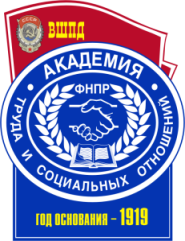 ВАЛЮТНОЕ ПРАВОНаправление подготовки40.03.01 ЮриспруденцияНаправленность/профиль подготовкиЮриспруденцияСтепень/квалификация выпускникаЮриспруденцияФорма обученияОчная, очно-заочная, заочнаяФГОС ВО№ 1511 от 01декабря 2016 г.Год набора - 20171Планируемые результаты обучения по дисциплине (модулю), соотнесенные с планируемыми результатами освоения образовательной программы52Место дисциплины в структуре ОПОП ВО63Объем дисциплины (модуля) в зачетных единицах с указанием количества академических часов, выделенных на контактную работу обучающихся с преподавателем (по видам занятий) и на самостоятельную работу обучающихся84Содержание дисциплины (модуля), структурированное по темам (разделам) с указанием отведенного на них количества академических или астрономических часов и видов учебных занятий94.1Структура дисциплины94.2Содержание дисциплины124.3План практических занятий144.4Лабораторные занятия255Перечень учебно-методического обеспечения для самостоятельной работы обучающихся по дисциплине (модулю)255.1Перечень учебно-методического обеспечения для СМР ко всему курсу25Рекомендуемая литература25Вопросы для самопроверки26Задания для самостоятельной работы275.2Основные термины и понятия276Фонд оценочных средств для проведения текущей и промежуточной аттестации обучающихся по дисциплине (модулю)327Основная и дополнительная литература, необходимая для освоения дисциплины (модуля)327.1Основная литература327.2Дополнительная литература337.3Нормативно-правовые акты, материалы судебной практики337.4Периодические издания358Ресурсы информационно-телекоммуникационной сети «Интернет», необходимые для освоения дисциплины (модуля)359Методические указания для обучающихся по освоению дисциплины (модуля)359.1Методические указания по изучению дисциплины и организации самостоятельной работы студента359.2Методические указания по подготовке к практическим занятиям389.3Методические указания по подготовке к лабораторным занятиям419.4Методические указания по выполнению и оформлению контрольных работ419.59.6Методические указания по выполнению и оформлению курсовых работМетодические указания по подготовке к зачету414110Информационные технологии, используемые при осуществлении образовательного процесса по дисциплине (модулю), включая перечень программного обеспечения и информационных справочных систем4211Материально-техническая база, необходимая для осуществления образовательного процесса по дисциплине (модулю)4312Образовательные технологии44Приложение № 1 к разделу № 6 Фонд оценочных средств для проведения текущей и промежуточной аттестации обучающихся по дисциплине (модулю)456.1.Перечень компетенций с указанием этапов их формирования456.2Описание показателей, критериев оценивания компетенций, шкал оценивания456.3Типовые контрольные задания или иные материалы, необходимые для оценки знаний, умений, навыков и (или) опыта деятельности, характеризующих этапы формирования компетенций в процессе освоения дисциплины486.3.1Типовые контрольные вопросы для подготовки к зачету по дисциплине486.3.2Типовые практические задачи для текущей аттестации по дисциплине506.3.3Тестовые материалы для проведения текущей аттестации526.3.4Тематика курсовых работ576.3.5Тематика контрольных работ576.4Методические материалы, определяющие процедуры оценивания знаний, умений, навыков и (или) опыта деятельности, характеризующих этапы формирования компетенций57Объем дисциплиныВсего часовВсего часовВсего часовВсего часовОбъем дисциплиныДля ОФО(4 года)Для ОЗФО(4 г. 9 мес.)Для ЗФО(4 г. 9 мес.)Для ЗФО(ускор. обучение)(3 г. 9 мес.)Общая трудоемкость дисциплины (зачетных един/часов)2/722/722/722/72Контактная работа обучающихся с преподавателем (по видам учебных занятий) (всего)Контактная работа обучающихся с преподавателем (по видам учебных занятий) (всего)Контактная работа обучающихся с преподавателем (по видам учебных занятий) (всего)Контактная работа обучающихся с преподавателем (по видам учебных занятий) (всего)Контактная работа обучающихся с преподавателем (по видам учебных занятий) (всего)Аудиторная работа (всего)281088в том числе:Лекции12444Семинары, практические занятия16644Лабораторные работы----Самостоятельная работа обучающегося (всего)44626060Вид промежуточной аттестации (зачет, зачет с оценкой, экзамен)ЗачетЗачетЗачетЗачет№№ппНаименование РазделовАудиторный фонд(в час.)Аудиторный фонд(в час.)Аудиторный фонд(в час.)Аудиторный фонд(в час.)Аудиторный фонд(в час.)Аудиторный фонд(в час.)Сам.раб. (час)Компетенции№№ппНаименование РазделовВсегоВ том числев интер.формеЛекц.В том числе лек в интер.формеПрактВ том числе практ винтер.формеСам.раб. (час)Компетенции1Тема 1. Понятие и источники валютного права.2-1-1-3ОПК-1;ПК-62Тема 2. Валютные правоотношения.2-1-1-3ОПК-1;ПК-63Тема 3. Правовой статус резидентов.2-1-1-4ОПК-1;ПК-64Тема 4. Правовые основы валютного регулирования в Российской Федерации.312-114ОПК-1;ПК-65Тема 5. Правовое регулирование валютных операций.311-214ОПК-1;ПК-66Тема 6. Валютный контроль.311-214ОПК-1;ПК-67Тема 7.Правовой статус органов и агентов валютного контроля.3-1-2-4ОПК-1;ПК-68Тема 8. Правовой механизм противодействия легализации (отмыванию) доходов, полученных преступным путем.211-114ОПК-1;ПК-69Тема 9. Ответственность за нарушение валютного законодательства Российской Федерации.422-224ОПК-1;ПК-610Тема 10.Общие положения международного валютного права.2-1-1-4ОПК-1;ПК-611Тема 11.Международные договоры в системе международно-правового регулирования валютных отношений.1---1-3ОПК-1;ПК-6112Тема 12.Правовое регулирование международных расчетов.1---1-3ОПК-1;ПК-6ИТОГОИТОГО28612-16644№№ппНаименование РазделовАудиторный фонд(в час.)Аудиторный фонд(в час.)Аудиторный фонд(в час.)Аудиторный фонд(в час.)Аудиторный фонд(в час.)Аудиторный фонд(в час.)Сам.раб. (час)Компетенции№№ппНаименование РазделовВсегоВ том числев интер.формеЛекц.В том числе лек в интер.формеПрактВ том числе практ винтер.формеСам.раб. (час)Компетенции1Тема 1. Понятие и источники валютного права.1-1---2ОПК-1;ПК-62Тема 2. Валютные правоотношения.1-1---4ОПК-1;ПК-63Тема 3. Правовой статус резидентов.1-1---4ОПК-1;ПК-64Тема 4. Правовые основы валютного регулирования в Российской Федерации.1-1---4ОПК-1;ПК-65Тема 5. Правовое регулирование валютных операций.1---1-6ОПК-1;ПК-66Тема 6. Валютный контроль.1-1---6ОПК-1;ПК-67Тема 7.Правовой статус органов и агентов валютного контроля.1-1---6ОПК-1;ПК-68Тема 8. Правовой механизм противодействия легализации (отмыванию) доходов, полученных преступным путем.11--116ОПК-1;ПК-69Тема 9. Ответственность за нарушение валютного законодательства Российской Федерации.11--116ОПК-1;ПК-610Тема 10.Общие положения международного валютного права.1---1-6ОПК-1;ПК-611Тема 11.Международные договоры в системе международно-правового регулирования валютных отношений.1---1-6ОПК-1;ПК-6112Тема 12.Правовое регулирование международных расчетов.1---1-6ОПК-1;ПК-6ИТОГОИТОГО1024-6262№№ппНаименование РазделовАудиторный фонд(в час.)Аудиторный фонд(в час.)Аудиторный фонд(в час.)Аудиторный фонд(в час.)Аудиторный фонд(в час.)Аудиторный фонд(в час.)Сам.раб. (час)Компетенции№№ппНаименование РазделовВсегоВ том числев интер.формеЛекц.В том числе лек в интер.формеПрактВ том числе практ винтер.формеСам.раб. (час)Компетенции1Тема 1. Понятие и источники валютного права.1-1---2ОПК-1;ПК-62Тема 2. Валютные правоотношения.1-1---4ОПК-1;ПК-63Тема 3. Правовой статус резидентов.1-1---4ОПК-1;ПК-64Тема 4. Правовые основы валютного регулирования в Российской Федерации.1-1---4ОПК-1;ПК-65Тема 5. Правовое регулирование валютных операций.1-1---4ОПК-1;ПК-66Тема 6. Валютный контроль.1-1---6ОПК-1;ПК-67Тема 7.Правовой статус органов и агентов валютного контроля.0.5-0.5---6ОПК-1;ПК-68Тема 8. Правовой механизм противодействия легализации (отмыванию) доходов, полученных преступным путем.11--116ОПК-1;ПК-69Тема 9. Ответственность за нарушение валютного законодательства Российской Федерации.11--116ОПК-1;ПК-610Тема 10.Общие положения международного валютного права.1---1-6ОПК-1;ПК-611Тема 11.Международные договоры в системе международно-правового регулирования валютных отношений.1---1-6ОПК-1;ПК-6112Тема 12.Правовое регулирование международных расчетов.0.5-0.5---6ОПК-1;ПК-6ИТОГОИТОГО824-4260	№ п/пАвтор, название, выходные данные, место издания, изд-во год изданияНаличие в ЭБСВалютное право [Электронный ресурс]: учебное пособие/ Ю.М. Литвинова [и др.]. - Электрон.текстовые данные. - Саратов: Вузовское образование, 2014. - 103 c.  Режим доступа: http://www.iprbookshop.ru/23108. - ЭБС «IPRbooks», по паролю.Упоров И.В. Финансовое право [Электронный ресурс]: учебник для студентов вузов, обучающихся по направлению подготовки «Юриспруденция» / И.В. Упоров, О.В. Старков - Электрон.текстовые данные. - М.: ЮНИТИ-ДАНА, 2015. - 359 c. Режим доступа: http://www.iprbookshop.ru/59310.html. - ЭБС «IPRbooks».Банковское право (3-е издание) [Электронный ресурс]: учебник для студентов вузов, обучающихся по специальности «Юриспруденция» / Н.Д. Эриашвили [и др.]. - Электрон.текстовые данные. - М.: ЮНИТИ-ДАНА, 2015. - 431 c. Режим доступа: http://www.iprbookshop.ru/52442.html. - ЭБС «IPRbooks».№ п/пАвтор, название, выходные данные, место издания, изд-во год изданияНаличие в ЭБС*Валютное право [Текст]: учебное пособие / Д. Г. Алексеева, С.В. Пыхтин, Н.В. Сапожников, Я.М. Фальковская. - 3-е изд., перераб и доп. - М. : НОРМА: ИНФРА-М, 2013. - 256 с. - ISBN 978-5-91768-427-7: 389-00.Недосекова Е.С. Финансовое право [Электронный ресурс]: учебное пособие/ Е.С. Недосекова. - Электрон.текстовые данные. - М.: Российская таможенная академия, 2014. - 366 c.- Режим доступа: http://www.iprbookshop.ru/69843.html. -  ЭБС «IPRbooks».№ п/пНазваниеПринятИсточникКонституция Российской Федерации (в действ. ред.)12.12.1993 РГ. 1994. 25 января; СЗ РФ. 2009. №  4.  Ст. 445.; СЗ РФ. 2014. № 1. Ст. 4398.Арбитражный процессуальный кодекс Российской Федерации (в действ. ред.)24.07.2002РГ. 2002. № 137; СЗ РФ. 2017. № 31 (ч. I). Ст. 4772.Бюджетный кодекс Российской Федерации (в действ. ред.)31.07.1998СЗ РФ.1998. № 31. Ст. 823; СЗ РФ. 2017. № 31 (ч. 1). Ст. 4811.Гражданский кодекс Российской Федерации (часть первая) (в действ. ред.)30.11.1994СЗ РФ. 1994. № 32. Ст. 3301; СЗ РФ. 2017. №31 (ч.1) Ст.4748.Гражданский кодекс Российской Федерации (часть вторая) (в действ. ред.)26.01.1996СЗ РФ. 1996. № 5. Ст. 410; СЗ РФ. 2017. № 14. Ст.1998.Гражданский кодекс Российской Федерации (часть третья) (в действ. ред.)26.11.2001СЗ РФ. 2001. № 49. Ст. 4552;СЗ РФ. 2017. №14. Ст. 1998.Гражданский кодекс Российской Федерации (часть четвертая) (в действ. ред.)18.12.2006СЗ РФ.2006. № 52 (ч.1). Ст. 5496; СЗ РФ. 2017. № 27. Ст. 394.Гражданский процессуальный кодекс Российской Федерации (в действ. ред.)14.11.2002СЗ РФ. 2002. № 46. Ст. 4532; СЗ РФ. 2017. №31 (ч. I). Ст. 4772.Кодекс Российской Федерации об административных правонарушениях (в действ. ред.)30.12.2001СЗ РФ. 2002. № 1 (ч. 1). Ст. 1; СЗ РФ. 2017. №31 (ч. I). Ст. 4812.Налоговый кодекс Российской Федерации (часть первая) (в действ. ред.)31.07.1998СЗ РФ. 1998. №31. Ст. 3824; СЗ РФ. 2017.№ 30, Ст. 4453.Налоговый кодекс Российской Федерации (часть вторая) (в действ. ред.)05.08.2000СЗ РФ. 2000. № 32. Ст. 3340; СЗ РФ. 2017. № 30. Ст. 4448.Федеральный закон РФ «О таможенном регулировании в Российской Федерации» (в действ. ред.)27.11.2010СЗ РФ. 2010. № 48. Ст. 6252; СЗ РФ. 2017. №31 (ч. I). Ст. 4781.Уголовный кодекс Российской Федерации (в действ. ред.)13.06.1996СЗ РФ. 1996. № 25. Ст. 2954; СЗ РФ. 2017. №31 (ч. I). Ст. 4752.Федеральный закон РФ «О рынке ценных бумаг» 22.04.1996СЗ РФ. 1996. № 17. Ст. 1918; СЗ РФ. 2017. №30. Ст. 4444.Федеральный РФ «Об иностранных инвестициях в Российской Федерации» (в действ. ред.)09.07.1999СЗ РФ. 1999. № 28. Ст. 3493, СЗ РФ. 2017. №30. Ст. 4445.Федеральный закон РФ «О Центральном Банке Российской Федерации (Банке России)» 10.07.2002 СЗ РФ. 2002. № 28. Ст. 2790; СЗ РФ. 2017. №27. Ст. 3950. Федеральный закон РФ «О валютном регулировании и валютном контроле» (в действ. ред.)10.12.2003СЗ РФ. 2003. № 50. Ст. 4859; СЗ РФ. 2017. № 0. Ст. 4456.Федеральный закон РФ  «О банках и банковской деятельности» (в действ. ред.)02.12.1990СЗ РФ. 1990. №6. Ст. 492; СЗ РФ. 2017. №31 (ч. I). Ст. 4754.Федеральный закон РФ «О правовом положении иностранных граждан в Российской Федерации» (в действ. ред.)25.07.2002СЗ РФ. 2002. №30. Ст. 3032; СЗ РФ. 2017. №31 (ч. I). Ст. 4792.Федеральный закон РФ от 07.08.2001 г. № 115-ФЗ «О противодействии легализации (отмыванию) доходов, полученных преступным путем, и финансированию терроризма» (в действ. ред.)07.08.2001СЗ РФ. 2001.№ 33 (ч.I). Ст. 3418; СЗ РФ. 2017. № 1 (ч. I). Ст. 4816.Федеральный закон РФ «Об основах государственного регулирования внешнеторговой деятельности» (в действ. ред.)08.12.2003СЗ РФ. 2003. №50. Ст. 4850; СЗ РФ. 2015. №29 (ч. I). Ст. 4359.Федеральный закон «О драгоценных металлах и драгоценных камнях» (в действ. ред.)26.03.1998СЗ РФ. 1998. №13. Ст. 1463; СЗ РФ. 2017. №30. Ст. 4456.№ п/пДанные изданияНаличие в библиотеке филиалаНаличие в ЭБСДругой источникБюллетень Верховного суда РФ           *          *СПС Консультант ПлюсБюллетень Минюста РФ**СПС Консультант ПлюсРоссийская газета**СПС Консультант ПлюсФинансовое право URL*http://lawinfo.ru/finansovoepravoНалоги и финансовое право URL*http://old.cnfp.ru/publish/journal/№ п/пИнтернет ресурс (адрес)Описание ресурсаСправочная правовая система «Консультант плюс (профессионал)» с региональным законодательством (с изменениями и дополнениями – по сети)	Законодательный комплекс РФ, регулирующий все сферы деятельности, включая финансы, таможню, рынок ценных бумагwww.ks.rfnet.ruОфициальный сайт Конституционного  Суда  РФwww.supcourt.ruОфициальный сайт Верховного Суда РФhttp://www.budget.ruСайт Федерального казначейства РФwww. economy. gov.ruСайт Министерства экономического развития и торговли РФ№ п/пНазвание программы/СистемыОписание программы/СистемыСПС «Консультант Плюс»Справочно-поисковая система, в которой аккумулирован весь спектр продуктов направленный на то, чтобы при принятии того или иного решения пользователь обладал всей полнотой информации. Ежедневно в систему вводятся тысячи новых документов, полученных из разных источников: органов власти и управления, судов, экспертов.В филиале СПС «Консультант Плюс» обновляется еженедельно.Договор об инф. поддержке №1 от 18.12.2014 г.; договор об инф. поддержке №2 от 18.12.2014 г.ПрограммноеобеспечениеESET NOD 32 Antivirus Business Edition (товарная накладная №67 от 23.04.2015 г.)Программное обеспечениеПакет офисных приложений ApacheOpenOffice - свободное программное обеспечение. (Договор № 9611 от 20.01.2014)ЭБС IPRbooks:  Пароль доступа можно получить в библиотеке филиала. Режим доступа - удаленный (доступен выход с любого ПК с выходом в интернет). Договор № 1992/16 об оказании информационных услуг от 01 июля 2016 г. ООО «Ай Пи Эр Медиа» «IPRbooks». Срок действия договора - с 01.07.2016 г. до 01.09.2017 г.Электронная библиотека ОУП ВО «АТиСО»Пароль доступа можно получить в библиотеке филиала. Режим доступа - удаленный (доступен выход с любого ПК с выходом в интернет). Договор № 134-206-11-ЮСУ от 28.02.2011 г. на библиотечное обслуживание библиотек филиалов ОУП ВО «АТиСО» и их читателей (пользователей) Электронной библиотекой ОУП ВО «АТиСО». Срок действия договора - бессрочно.№п\пНаименование специальных* помещений и помещений для самостоятельной работыОснащенность специальных помещений и помещений для самостоятельной работыПеречень лицензионного программного обеспечения. Реквизиты подтверждающего документаЛекционный зал на 120 мест Аудитория № 307 Аудитория № 312Мультимедийная аудитория № 207Мультимедийная аудитория № 203 Компьютерный класс 2-телевизор, обеспечивающий просмотр видеоинформации;- учебная доска;- столы;- кресла;- шкафы;- трибуна.- Столы;- стулья;- учебная доска;- компьютер;- монитор;- телевизор.- Столы;- стулья;- учебная доска;- монитор.- Интерактивная доска;- телевизор;- проектор;- дата-камера;- микшерский пульт;- экран;- микрофоны;- скайп-камера;-компьютер с выходом в интернет;- монитор.-Интерактивная доска;- проектор;- дата-камера;- скайп-камера;- компьютер с выходом в интернет;- монитор.-Компьютеры–7, объединенные в единую локальную сеть;- ноутбук – 1;- учебная доска;программное обеспечение.- ESET NOD 32 Antivirus Business Edition (товарная накладная №67 от 23.04.2015 г.)- Пакет офисных приложений Apache Open Office - свободное программное обеспечение. (Договор № 9611 от 20.01.2014 г.)- ESETNOD 32 Antivirus Business Edition (товарная накладная №67 от 23.04.2015 г.)- Пакет офисных приложений ApacheOpenOffice - свободное программное обеспечение. (Договор № 9611 от 20.01.2014 г.)- ESETNOD 32 Antivirus Business Edition (товарная накладная №67 от 23.04.2015 г.)- Пакет офисных приложений Apache Open Office - свободное программное обеспечение. (Договор № 9611 от 20.01.2014 г.)- Система Консультант Плюс (договор об инф. поддержке №1 от 18.12.2014 г.; договор об инф. поддержке №2 от 18.12.2014 г.)- ESET NOD 32 Antivirus Business Edition (товарная накладная №67 от 23.04.2015 г.)- Пакет офисных приложений ApacheOpenOffice - свободное программное обеспечение. (Договор № 9611 от 20.01.2014 г.)- Система Консультант Плюс (договор об инф. поддержке №1 от 18.12.2014 г.; договор об инф. поддержке №2 от 18.12.2014 г.)- ESET NOD 32 Antivirus Business Edition (товарная накладная №67 от 23.04.2015 г.)- Пакет офисных приложений Apache Open Office - свободное программное обеспечение. (Договор № 9611 от 20.01.2014 г.)- Система Консультант Плюс (договор об инф. поддержке №1 от 18.12.2014 г.; договор об инф. поддержке №2 от 18.12.2014 г.)- ESET NOD 32 Antivirus Business Edition (товарнаянакладная №67 от 23.04.2015 г.)- Пакет офисных приложений ApacheOpenOffice - свободное программное обеспечение. (Договор № 9611 от 20.01.2014 г.)№ п/пКод формируемой компетенции и ее содержаниеЭтапы (семестры) формирования компетенции в процессе освоения дисциплиныЭтапы (семестры) формирования компетенции в процессе освоения дисциплиныЭтапы (семестры) формирования компетенции в процессе освоения дисциплиныЭтапы (семестры) формирования компетенции в процессе освоения дисциплины№ п/пКод формируемой компетенции и ее содержаниеОФООЗФОЗФОЗФО (ускор)ОПК-17776ПК-67776Показатели оцениванияКритерии оценивания компетенцийШкала оцениванияПонимание смысла компетенцииИмеет базовые общие знания в рамках диапазона выделенных задач (1 балл)Понимает факты, принципы, процессы, общие понятия в пределах области исследования. В большинстве случаев способен выявить достоверные источники информации, обработать, анализировать информацию. (2 балла)Имеет фактические и теоретические знания в пределах области исследования с пониманием границ применимости (3 балла)Минимальный уровеньБазовый уровеньВысокий уровеньОсвоение компетенции в рамках изучения дисциплиныНаличие основных умений, требуемых для выполнения простых задач. Способен применять только типичные, наиболее часто встречающиеся приемы по конкретной сформулированной (выделенной) задаче (1 балл)Имеет диапазон практических умений, требуемых для решения определенных проблем в области исследования. В большинстве случаев способен выявить достоверные источники информации, обработать, анализировать информацию. (2 балла)Имеет широкий диапазон практических умений, требуемых для развития творческих решений, абстрагирования проблем. Способен выявлять проблемы   и умеет находить способы решения, применяя современные методы и технологии. (3 балла)Минимальный уровеньБазовый уровеньВысокий уровеньСпособность применять на практике знания, полученные в ходе изучения дисциплиныСпособен работать при прямом наблюдении. Способен применять теоретические знания к решению конкретных задач. (1 балл)Может взять на себя  ответственность за завершение задач в исследовании, приспосабливает свое поведение к обстоятельствам в решении проблем. Затрудняется в решении сложных, неординарных проблем, не выделяет типичных ошибок и возможных сложностей при решении той или иной проблемы (2 балла)Способен контролировать работу, проводить оценку, совершенствовать действия работы. Умеет выбрать эффективный прием решения задач по возникающим проблемам.  (3 балла)Минимальный уровеньБазовый уровеньВысокий уровень№ п/пОценка Характеристика ответаПроцент результативности (правильных ответов)15/ОтличноМатериал раскрыт полностью, изложен логично, без существенных ошибок, выводы доказательны и опираются на теоретические знания80 - 10024/ХорошоОсновные положения раскрыты, но в изложении имеются незначительные ошибки выводы доказательны, но содержат отдельные неточности70 - 7933/УдовлетворительноИзложение материала не систематизированное, выводы недостаточно доказательны, аргументация слабая.60 - 6942/НеудовлетворительноНе раскрыто основное содержание материала, обнаружено не знание основных положений темы. Не сформированы компетенции, умения и навыки. менее 60№ п/пОценка за ответХарактеристика ответаПроцент результативности (правильных ответов)1ЗачтеноДостаточный объем знаний в рамках изучения дисциплиныВ ответе используется научная терминология.Стилистическое и логическое изложение ответа на вопрос правильноеУмеет делать выводы без существенных ошибокВладеет инструментарием изучаемой дисциплины, умеет его использовать в решении стандартных (типовых) задач.Ориентируется в основных теориях, концепциях и направлениях по изучаемой дисциплине.Активен на практических (лабораторных) занятиях, допустимый уровень культуры исполнения заданий.60 - 1002Не зачтеноНе достаточно полный объем знаний в рамках изучения дисциплиныВ ответе не используется научная терминология.Изложение ответа на вопрос  с существенными стилистическими и логическими ошибками. Не умеет делать выводы по результатам изучения дисциплиныСлабое владение инструментарием изучаемой дисциплины, не компетентность в решении стандартных (типовых) задач.Не умеет ориентироваться в основных теориях, концепциях и направлениях по изучаемой дисциплине.Пассивность на практических (лабораторных) занятиях, низкий уровень культуры исполнения заданий.Не сформированы компетенции, умения и навыки. Отказ от ответа или отсутствие ответа.менее 60Процент результативности (правильных ответов)Оценка уровня подготовкиОценка уровня подготовкиПроцент результативности (правильных ответов)балл (отметка)вербальный аналог80 - 1005отлично70 ÷ 794хорошо60 ÷ 693удовлетворительноменее 602неудовлетворительно